ЈАВНО ПРЕДУЗЕЋЕ «ЕЛЕКТРОПРИВРЕДА СРБИЈЕ» БЕОГРАД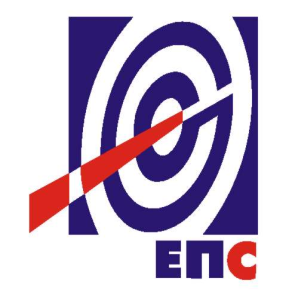 КОНКУРСНА ДОКУМЕНТАЦИЈАу отвореном поступку ради закључења оквирног споразума са једним понуђачем на период од годину даназа јавну набавку добара бр. ЦЈН/06/2017Ауто гуме за путничка возила                                                                                    К О М И С И Ј А                                                                      за спровођење ЦЈН/06/2017                    формирана Решењем бр.12.01.492818/4-17 од 12.10.2017. године     (заведено у ЈП ЕПС број 12.01.492818/16-17 од 17.10.2017. године)Београд, октобар 2017. годинеНа основу чл. 32, 40. и 61. Закона о јавним набавкама („Сл. гласник РС”, бр. 124/2012, 14/2015 и 68/2015, у даљем тексту Закон), члана 2. Правилника о обавезним елементима конкурсне документације у поступцима јавних набавки и начину доказивања испуњености услова („Сл. гласник РС”, бр. 86/2015), Одлуке о покретању поступка јавне набавке број 12.01.492818/3-17 oд 12.10.2017. године и Решења о образовању комисије за јавну набавку број 12.01.492818/4-17 oд 12.10.2017.године припремљена је:КОНКУРСНА ДОКУМЕНТАЦИЈАу отвореном поступку ради закључења оквирног споразума са једним понуђачем на период од годину даназа јавну набавку добара бр. ЦЈН/06/2017Садржај конкурсне документације:Укупан број страна документације: 104ОПШТИ ПОДАЦИ О ЈАВНОЈ НАБАВЦИ2.ПОДАЦИ О ПРЕДМЕТУ ЈАВНЕ НАБАВКЕ2.1 Опис предмета јавне набавке, назив и ознака из општег речника  набавкеОпис предмета јавне набавке: Ауто гуме за путничка возилаНазив из општег речника набавке: гуме за аутомобиле.Ознака из општег речника набавке: 34351100-3.Детаљани подаци о предмету набавке наведени су у техничкој спецификацији УПРАВА ЈП ЕПС:ОГРАНАК РБ КОЛУБАРА:ОГРАНАК ДРИНСКО-ЛИМСКЕ ХЕ:ОГРАНАК ТЕНТ:ОГРАНАК ЕПС СНАБДЕВАЊЕ:ОГРАНАК ПАНОНСКЕ ТЕ-ТО:ТЕХНИЧКИ ЦЕНТАР БЕОГРАД:ТЕХНИЧКИ ЦЕНТАР НОВИ САД:ТЕХНИЧКИ ЦЕНТАР КРАГУЈЕВАЦ:ТЕХНИЧКИ ЦЕНТАР КРАЉЕВОПонуђач је у обавези да уз понуду достави каталог произвођача понуђених добара, из чега се може јасно закључити да понуђена добра испуњавају услове Наручиоца захтеване у техничкој спецификацији.4. УСЛОВИ ЗА УЧЕШЋЕ У ПОСТУПКУ ЈАВНЕ НАБАВКЕ ИЗ ЧЛ. 75. И 76. ЗАКОНА О ЈАВНИМ НАБАВКАМА И УПУТСТВО КАКО СЕ ДОКАЗУЈЕ ИСПУЊЕНОСТ ТИХ УСЛОВАПонуда понуђача који не докаже да испуњава наведене обавезне и додатне услове из тачака 1. до 6. овог обрасца, биће одбијена као неприхватљива.1. Сваки подизвођач мора да испуњава услове из члана 75. став 1. тачка 1), 2) и 4) Закона, што доказује достављањем доказа наведених у овом одељку. Услове у вези са капацитетима из члана 76. Закона, понуђач испуњава самостално без обзира на ангажовање подизвођача.2. Сваки понуђач из групе понуђача  која подноси заједничку понуду мора да испуњава услове из члана 75. став 1. тачка 1), 2) и 4) Закона, што доказује достављањем доказа наведених у овом одељку. Услове у вези са капацитетима из члана 76. Закона понуђачи из групе испуњавају заједно, на основу достављених доказа у складу са овим одељком конкурсне документације.3. Докази о испуњености услова из члана 77. Закона могу се достављати у неовереним копијама. Наручилац може пре доношења одлуке о додели оквирног споразума, захтевати од понуђача, чија је понуда на основу извештаја комисије за јавну набавку оцењена као најповољнија да достави на увид оригинал или оверену копију свих или појединих доказа.Ако понуђач у остављеном, примереном року који не може бити краћи од пет дана, не достави на увид оригинал или оверену копију тражених доказа, наручилац ће његову понуду одбити као неприхватљиву.4. Лице уписано у Регистар понуђача није дужно да приликом подношења понуде доказује испуњеност обавезних услова за учешће у поступку јавне набавке, односно Наручилац не може одбити као неприхватљиву, понуду зато што не садржи доказ одређен Законом или Конкурсном документацијом, ако је понуђач, навео у понуди интернет страницу на којој су тражени подаци јавно доступни. У том случају понуђач може, да у Изјави (пожељно на меморандуму, која мора бити потписана и оверена), да наведе да је уписан у Регистар понуђача. Уз наведену Изјаву, понуђач може да достави и фотокопију Решења о упису понуђача у Регистар понуђача.  На основу члана 79. став 5. Закона понуђач није дужан да доставља следеће доказе који су јавно доступни на интернет страницама надлежних органа, и то:1) извод из регистра надлежног органа:-извод из регистра АПР: www.apr.gov.rs2) докази из члана 75. став 1. тачка 1) ,2) и 4) Закона-регистар понуђача: www.apr.gov.rs, www.nbs.rs5. Уколико је доказ о испуњености услова електронски документ, понуђач доставља копију електронског документа у писаном облику, у складу са законом којим се уређује електронски документ.6. Ако понуђач има седиште у другој држави, наручилац може да провери да ли су документи којима понуђач доказује испуњеност тражених услова издати од стране надлежних органа те државе.7. Ако понуђач није могао да прибави тражена документа у року за подношење понуде, због тога што она до тренутка подношења понуде нису могла бити издата по прописима државе у којој понуђач има седиште и уколико уз понуду приложи одговарајући доказ за то, наручилац ће дозволити понуђачу да накнадно достави тражена документа у примереном року.8. Ако се у држави у којој понуђач има седиште не издају докази из члана 77. став 1. Закона, понуђач може, уместо доказа, приложити своју писану изјаву, дату под кривичном и материјалном одговорношћу оверену пред судским или управним органом, јавним бележником или другим надлежним органом те државе9. Понуђач је дужан да без одлагања, а најкасније у року од пет дана од дана настанка промене у било којем од података које доказује, о тој промени писмено обавести наручиоца и да је документује на прописани начин.5. КРИТЕРИЈУМ ЗА ДОДЕЛУ ОКВИРНОГ СПОРАЗУМАИзбор најповољније понудеИзбор најповољније понуде ће се извршити применом критеријума „Најнижа понуђена цена“.Критеријум за оцењивање понуда Најнижа понуђена цена, заснива се на понуђеној цени као једином критеријуму. Критеријум служи само за рангирање понуда, а Оквирни споразум се закључује на процењену вредност набавке.У случају примене критеријума најниже понуђене цене, а у ситуацији када постоје понуде понуђача који нуде добра домаћег порекла и понуде понуђача који нуде добра страног порекла, наручилац мора изабрати понуду понуђача који нуди добра домаћег порекла под условом да његова понуђена цена није преко 5% већа у односу на најнижу понуђену цену понуђача који нуди добра страног порекла. У понуђену цену страног понуђача урачунавају се и царинске дажбине.Када понуђач достави доказ да нуди добра домаћег порекла, наручилац ће , пре рангирања понуда, позвати све остале понуђаче чије су понуде оцењене као прихватљиве а код којих није јасно да ли је реч о добрима домаћег или страног порекла, да се изјасне да ли нуде добра домаћег порекла и да доставе доказ.Предност дата за добра домаћег порекла (члан 86. став 1. до 4. Закона) у поступцима јавних набавки у којима учествују понуђачи из држава потписница Споразума о стабилизацији и придруживању између Европских заједница и њихових држава чланица, са једне стране, и Републике Србије, са друге стране, примењиваће се сходно одредбама тог Споразума.5.1. Резервни критеријумУколико две или више понуда имају исту најнижу понуђену цену, као најповољнија биће изабрана понуда оног понуђача који је понудио краћи  рок испоруке. Уколико ни после примене резервних критеријума не буде  могуће изабрати најповољнију понуду, оквирни споразум ће бити изабран путем жреба.Извлачење путем жреба наручилац ће извршити јавно, у присуству понуђача који имају исту најнижу понуђену цену. На посебним папирима који су исте величине и боје Наручилац ће исписати називе понуђача, те папире ставити у кутију, одакле ће члан Комисије извући само један папир. Понуђачу чији назив буде на извученом папиру биће додељен оквирни споразум.Наручилац ће сачинити и доставити записник о спроведеном извлачењу путем жреба.Записник о  извлачењу путем жреба потписују чланови комисије и присутни овлашћени представници понуђача, који преузимају примерак записника. Наручилац ће поштом или електронским путем доставити Записник о  извлачењу путем жреба понуђачима који нису присутни на извлачењу.УПУТСТВО ПОНУЂАЧИМА КАКО ДА САЧИНЕ ПОНУДУКонкурсна документација садржи Упутство понуђачима како да сачине понуду и потребне податке о захтевима Наручиоца у погледу садржине понуде, као и услове под којима се спроводи поступак избора најповољније понуде у поступку јавне набавке.Понуђач мора да испуњава све услове одређене Законом о јавним набавкама (у даљем тексту: Закон) и конкурсном документацијом. Понуда се припрема и доставља на основу позива, у складу са конкурсном документацијом, у супротном, понуда се одбија као неприхватљива.Језик на којем понуда мора бити састављенаНаручилац је припремио конкурсну документацију на српском језику и водиће поступак јавне набавке на српском језику. Понуда са свим прилозима мора бити сачињена на српском језику.Прилози који чине саставни део понуде, достављају се на српском језику. Уколико је неки прилог (доказ или документ) на страном језику, он мора бити преведен на српски језик и оверен од стране овлашћеног преводиоца, у супротном ће понуда бити одбијена као неприхватљива. Начин састављања и подношења понудеПонуђач је обавезан да сачини понуду тако што Понуђач уписује тражене податке у обрасце који су саставни део конкурсне документације и оверава је печатом и потписом законског заступника, другог заступника уписаног у регистар надлежног органа или лица овлашћеног од стране законског заступника уз доставу овлашћења у понуди. Доставља их заједно са осталим документима који представљају обавезну садржину понуде.Препоручује се да сви документи поднети у понуди  буду нумерисани и повезани у целину (јемствеником, траком и сл.), тако да се појединачни листови, односно прилози, не могу накнадно убацивати, одстрањивати или замењивати. Препоручује се да се нумерација поднете документације и образаца у понуди изврши на свакоj страни на којој има текста, исписивањем “1 од н“, „2 од н“ и тако све до „н од н“, с тим да „н“ представља укупан број страна понуде.Препоручује се да доказе који се достављају уз понуду, а због своје важности не смеју бити оштећени, означени бројем (банкарска гаранција, меница), стављају се у посебну фолију, а на фолији се видно означава редни број странице листа из понуде. Фолија се мора залепити при врху како би се докази, који се због своје важности не смеју оштетити, заштитили.Понуђач подноси понуду у затвореној коверти или кутији, тако да се при отварању може проверити да ли је затворена, као и када, на адресу: Јавно предузеће „Електропривреда Србије“, ПАК 103925, писарница - са назнаком: „Понуда за јавну набавку добара: Ауто гуме за путничка возила - Јавна набавка број ЦЈН/06/2017 - НЕ ОТВАРАТИ“. На полеђини коверте обавезно се уписује тачан назив и адреса понуђача, телефон и факс понуђача, као и име и презиме овлашћеног лица за контакт.У случају да понуду подноси група понуђача, на полеђини коверте  назначити да се ради о групи понуђача и навести називе и адресу свих чланова групе понуђача.Уколико понуђачи подносе заједничку понуду, група понуђача може да се определи да обрасце дате у конкурсној документацији потписују и печатом оверавају сви понуђачи из групе понуђача или група понуђача може да одреди једног понуђача из групе који ће потписивати и печатом оверавати обрасце дате у конкурсној документацији, изузев образаца који подразумевају давање изјава под материјалном и кривичном одговорношћу морају бити потписани и оверени печатом од стране сваког понуђача из групе понуђача.У случају да се понуђачи определе да један понуђач из групе потписује и печатом оверава обрасце дате у конкурсној документацији (изузев образаца који подразумевају давање изјава под материјалном и кривичном одговорношћу), наведено треба дефинисати споразумом којим се понуђачи из групе међусобно и према наручиоцу обавезују на извршење јавне набавке, а који чини саставни део заједничке понуде сагласно чл. 81. Закона. Уколико је неопходно да понуђач исправи грешке које је направио приликом састављања понуде и попуњавања образаца из конкурсне документације, дужан је да поред такве исправке стави потпис особе или особа које су потписале образац понуде и печат понуђача.  Обавезна садржина понудеСадржину понуде, поред Обрасца понуде, чине и сви остали докази, предвиђени чл. 77. Закона, који су наведени у конкурсној документацији, као и сви тражени прилози и изјаве (попуњени, потписани и печатом оверени) на начин предвиђен следећим ставом ове тачке:Образац понуде  Образац   Структура цене Образац трошкова припреме понуде, ако понуђач захтева надокнаду трошкова у складу са чл. 88 ЗаконаИзјава о независној понуди Изјава у складу са чланом 75. став 2. Закона обрасци, изјаве и докази одређене тачком 6.9 или 6.10 овог упутства у случају да понуђач подноси понуду са подизвођачем или заједничку понуду подноси група понуђачаДокази о испуњености услова из члана 76. Законапотписан и печатом оверен „Модел оквирног споразума“ (пожељно је да буде попуњен)Споразум (у случају заједничке понуде)Средства финансијског обезбеђењаОвлашћење за потписника (ако не потписује заступник)Каталог понуђених добараНаручилац ће одбити као неприхватљиве све понуде које не испуњавају услове из Позива за подношење понуда и Конкурсне документације.Наручилац ће одбити као неприхватљиву понуду понуђача, за коју се у поступку стручне оцене понуда утврди да докази који су саставни део понуде садрже неистините податке. Подношење и отварање понудаБлаговременим се сматрају понуде које су примљене, у складу са Позивом за подношење понуда објављеним на Порталу јавних набавки, без обзира на начин на који су послате.Ако је понуда поднета по истеку рока за подношење понуда одређеног у позиву, сматраће се неблаговременом, а Наручилац ће по окончању поступка отварања понуда, овакву понуду вратити неотворену понуђачу, са назнаком да је поднета неблаговремено.Комисија за јавне набавке ће благовремено поднете понуде јавно отворити дана наведеном у Позиву за подношење понуда у просторијама Јавног предузећа „Електропривреда Србије“ Београд, ул. Балканска 13.Представници понуђача који учествују у поступку јавног отварања понуда, морају да пре почетка поступка јавног отварања доставе Комисији за јавне набавке писано овлашћење за учествовање у овом поступку (пожељно да буде издато на меморандуму понуђача) заведено и оверено печатом и потписом законског заступника понуђача или другог заступника уписаног у регистар надлежног органа или лица овлашћеног од стране законског заступника уз доставу овлашћења у понуди.Комисија за јавну набавку води записник о отварању понуда у који се уносе подаци у складу са Законом.Записник о отварању понуда потписују чланови комисије и присутни овлашћени представници понуђача, који преузимају примерак записника.Наручилац ће у року од три (3) дана од дана окончања поступка отварања понуда поштом или електронским путем доставити записник о отварању понуда понуђачима који нису учествовали у поступку отварања понуда. Начин подношења понудеПонуђач може поднети само једну понуду.Понуду може поднети понуђач самостално, група понуђача, као и понуђач са подизвођачем.Понуђач који је самостално поднео понуду не може истовремено да учествује у заједничкој понуди или као подизвођач. У случају да понуђач поступи супротно наведеном упутству свака понуда понуђача у којој се појављује биће одбијена. Понуђач може бити члан само једне групе понуђача која подноси заједничку понуду, односно учествовати у само једној заједничкој понуди. Уколико је понуђач, у оквиру групе понуђача, поднео две или више заједничких понуда, Наручилац ће све такве понуде одбити.Понуђач који је члан групе понуђача не може истовремено да учествује као подизвођач. У случају да понуђач поступи супротно наведеном упутству свака понуда понуђача у којој се појављује биће одбијена. Измена, допуна и опозив понудеУ року за подношење понуде понуђач може да измени или допуни већ поднету понуду писаним путем, на адресу Наручиоца, са назнаком „ИЗМЕНА – ДОПУНА - Понуде за јавну набавку добара – Ауто гуме за путничка возила, Јавна набавка број ЦЈН/06/2017 – НЕ ОТВАРАТИ“.У случају измене или допуне достављене понуде, Наручилац ће приликом стручне оцене понуде узети у обзир измене и допуне само ако су извршене у целини и према обрасцу на који се, у већ достављеној понуди,измена или допуна односи.У року за подношење понуде понуђач може да опозове поднету понуду писаним путем, на адресу Наручиоца, са назнаком „ОПОЗИВ - Понуде за јавну набавку добара – Ауто гуме за путничка возила, Јавна набавка број ЦЈН/06/2017 – НЕ ОТВАРАТИ“.У случају опозива поднете понуде пре истека рока за подношење понуда, Наручилац такву понуду неће отварати, већ ће је неотворену вратити понуђачу.Уколико понуђач измени или опозове понуду поднету по истеку рока за подношење понуда, Наручилац ће наплатити средство обезбеђења дато на име озбиљности понуде. ПартијеНабавка није обликована по партијама. Понуда са варијантамаПонуда са варијантама није дозвољена. Подношење понуде са подизвођачимаПонуђач је дужан да у понуди наведе да ли ће извршење набавке делимично поверити подизвођачу. Ако понуђач у понуди наведе да ће делимично извршење набавке поверити подизвођачу, дужан је да наведе:- назив подизвођача, а уколико оквирни споразум између наручиоца и понуђача буде закључен, тај подизвођач ће бити наведен у оквирном споразуму;- проценат укупне вредности набавке који ће поверити подизвођачу, а који не може бити већи од 50% као и део предметне набавке који ће извршити преко подизвођача.Понуђач у потпуности одговара наручиоцу за извршење уговорене набавке, без обзира на број подизвођача и обавезан је да наручиоцу, на његов захтев, омогући приступ код подизвођача ради утврђивања испуњености услова.Обавеза понуђача је да за подизвођача достави доказе о испуњености обавезних услова из члана 75. став 1. тачка 1), 2) и 4) Закона наведених у одељку Услови за учешће из члана 75. и 76. Закона и Упутство како се доказује испуњеност тих услова. Додатне услове понуђач испуњава самостално, без обзира на агажовање подизвођача.Све обрасце у понуди потписује и оверава понуђач, изузев образаца под пуном материјалном и кривичном одговорношћу, које попуњава, потписује и оверава сваки подизвођач у своје име.Понуђач не може ангажовати као подизвођача лице које није навео у понуди, у супротном наручилац ће реализовати средство обезбеђења и раскинути оквирни споразум, осим ако би раскидом оквирног споразума Наручилац претрпео знатну штету. Добављач може ангажовати као подизвођача лице које није навео у понуди, ако је на страни подизвођача након подношења понуде настала трајнија неспособност плаћања, ако то лице испуњава све услове одређене за подизвођача и уколико добије претходну сагласност Наручиоца.Све ово не утиче на правило да понуђач (добављач) у потпуности одговара наручиоцу за извршење обавеза из поступка јавне набавке, односно за извршење уговорних обавеза , без обзира на број подизвођача.Наручилац у овом поступку не предвиђа примену одредби става 9. и 10. члана 80. Закона.Подношење заједничке понудеУ случају да више понуђача поднесе заједничку понуду, они као саставни део понуде морају доставити Споразум о заједничком извршењу набавке, којим се међусобно и према Наручиоцу обавезују на заједничко извршење набавке, који обавезно садржи податке прописане члан 81. став 4. и 5.Закона о јавним набавкама и то: податке о члану групе који ће бити Носилац посла, односно који ће поднети понуду и који ће заступати групу понуђача пред Наручиоцем;опис послова сваког од понуђача из групе понуђача у извршењу оквирног споразума.Сваки понуђач из групе понуђача  која подноси заједничку понуду мора да испуњава услове из члана 75.  став 1. тачка 1), 2) и 4) Закона, наведене у одељку Услови за учешће из члана 75. и 76. Закона и Упутство како се доказује испуњеност тих услова. Услове у вези са капацитетима, у складу са чланом 76. Закона, понуђачи из групе испуњавају заједно, на основу достављених доказа дефинисаних конкурсном документацијом.У случају заједничке понуде групе понуђача обрасце под пуном материјалном и кривичном одговорношћу попуњава, потписује и оверава сваки члан групе понуђача у своје име.( Образац Изјаве о независној понуди и Образац изјаве у складу са чланом 75. став 2. Закона)Понуђачи из групе понуђача одговорају неограничено солидарно према наручиоцу.Понуђена ценаЦена се исказује у динарима без пореза на додату вредност.Јединичне цене и укупно понуђена цена морају бити изражене са две децимале у складу са правилом заокруживања бројева. У случају рачунске грешке меродавна ће бити јединична цена без ПДВ.Понуда која је изражена у две валуте, сматраће се неприхватљивом.Понуђена цена укључује све трошкове реализације предмета набавке до места испоруке, као и све зависне трошкове као што су: трошкови транспорта,  трошкови прибављања средстава финансијског обезбеђења и др.Вредност понуде се користи у поступку стручне оцене понуда за рангирање истих док се оквирни споразум закључује на процењену вредност набавке.Цена је фиксна за време трајања Оквирног споразумаАко је у понуди исказана неуобичајено ниска цена, Наручилац ће поступити у складу са чланом 92. Закона.Рок и место испоруке добараИспорука добара ће се вршити сукцесивно током периода трајања оквирног споразума. Изабрани Понуђач је обавезан да сваку појединачну испоруку предметних добара изврши у року који не може бити дужи од 5 (словима:пет) дана од дана пријема наруџбенице Наручиоца достављене у писаном облику путем електронске поште. Место испоруке: Објекти Наручиоца, у складу са техничком спецификацијом.  Гарантни рокГарантни рок не може бити краћи од 24 (словима:двадесетчетири) месеца од дана пријема добара (ауто гума).6.14      Начин и услови плаћањаПлаћање добара који су предмет ове јавне набавке Наручилац ће извршити на текући рачун понуђача, сукцесивно, након сваке појединачне испоруке и потписивања Записник о извршеној испоруци добара од стране овлашћених представника Купца и  Продавца - без примедби, у року до 45 дана од дана пријема исправног рачуна.  Рачуни морају бити достављени на адресе Наручиоца на следећи начин: За испоруке Управи ЈП ЕПС, рачуне доставити на адресу Јавно предузеће „Електропривреда Србије“ Београд, Царице Милице 2, ПИБ 103920327, са обавезним прилозима и то: Записник о извршеној испоруци и отпремница на којој је наведен датум испоруке добара, као и количина испоручених добара, са читко написаним именом и презименом и потписом овлашћеног лица Купца, које је примило предметна добра, бројем оквирног споразума и копијом наруџбенице.За испоруке Огранку РБ Колубара, рачуне доставити на адресу Електропривреда Србије ЈП Београд – Огранак РБ Колубара, Светог Саве 1, Лазаревац, ПИБ 103920327, са обавезним прилозима и то: Записник о извршеној испоруци и отпремница на којој је наведен датум испоруке добара, као и количина испоручених добара, са читко написаним именом и презименом и потписом овлашћеног лица Купца, које је примило предметна добра, бројем оквирног споразума и копијом наруџбенице. За испоруке Огранку Дринско-Лимске ХЕ, рачуне доставити на адресу Електропривреда Србије ЈП Београд – Огранак Дринско-Лимске ХЕ, Трг Душана Јерковића 1, Бајина Башта, ПИБ 103920327, са обавезним прилозима и то: Записник о извршеној испоруци и отпремница на којој је наведен датум испоруке добара, као и количина испоручених добара, са читко написаним именом и презименом и потписом овлашћеног лица Купца, које је примило предметна добра, бројем оквирног споразума и копијом наруџбенице. За испоруке Огранку ТЕНТ, рачуне доставити на адресу Електропривреда Србије ЈП Београд – Огранак ТЕНТ, Богољуба Урошевића-Црног 44, Обреновац, ПИБ 103920327, са обавезним прилозима и то: Записник о извршеној испоруци и отпремница на којој је наведен датум испоруке добара, као и количина испоручених добара, са читко написаним именом и презименом и потписом овлашћеног лица Купца, које је примило предметна добра, бројем оквирног споразума и копијом наруџбенице. За испоруке Огранку ЕПС Снабдевање, рачуне доставити на адресу Електропривреда Србије ЈП Београд – Огранак ЕПС Снабдевање, Царице Милице 2, Београд, ПИБ 103920327, са обавезним прилозима и то: Записник о извршеној испоруци и отпремница на којој је наведен датум испоруке добара, као и количина испоручених добара, са читко написаним именом и презименом и потписом овлашћеног лица Купца, које је примило предметна добра, бројем оквирног споразума и копијом наруџбенице.За испоруке Огранку Панонске ТЕ-ТО, рачуне доставити на адресу Електропривреда Србије ЈП Београд – Огранак Панонске ТЕ-ТО, Булевар Ослобођења 100, Нови Сад, ПИБ 103920327, са обавезним прилозима и то: Записник о извршеној испоруци и отпремница на којој је наведен датум испоруке добара, као и количина испоручених добара, са читко написаним именом и презименом и потписом овлашћеног лица Купца, које је примило предметна добра, бројем оквирног споразума и копијом наруџбенице.За испоруке Техничком центру Београд, рачуне доставити на адресу–ЈП ЕПС Београд, Технички центар Београд, Масарикова 1-3, Београд, ПИБ 103920327, са обавезним прилозима и то: Записник о извршеној испоруци и отпремница на којој је наведен датум испоруке добара, као и количина испоручених добара, са читко написаним именом и презименом и потписом овлашћеног лица Купца, које је примило предметна добра, бројем оквирног споразума и  копијом наруџбенице.За испоруке Техничком центру Нови Сад, рачуне доставити на адресу ЈП ЕПС Београд, Технички центар Нови Сад,  Булевар Ослобођења 100, Нови Сад, ПИБ 103920327, са обавезним прилозима и то: Записник о извршеној испоруци и отпремница на којој је наведен датум испоруке добара, као и количина испоручених добара, са читко написаним именом и презименом и потписом овлашћеног лица Купца, које је примило предметна добра, бројем оквирног споразума и копијом наруџбенице.За испоруке Техничком центру Крагујевац, рачуне доставити на адресу, ЈП ЕПС Београд, Технички центар Крагујевац, Слободе 7, Крагујевац, ПИБ 103920327, са обавезним прилозима и то: Записник о извршеној испоруци и отпремница на којој је наведен датум испоруке добара, као и количина испоручених добара, са читко написаним именом и презименом и потписом овлашћеног лица Купца, које је примило предметна добра, бројем оквирног споразума и копијом наруџбенице.За испоруке Техничком центру Краљево, рачуне доставити на адресу ЈП ЕПС Београд, Технички центар Краљево, Димитрија Туцовића 5, Краљево, ПИБ 103920327, са обавезним прилозима и то: Записник о извршеној испоруци и отпремница на којој је наведен датум испоруке добара, као и количина испоручених добара, са читко написаним именом и презименом и потписом овлашћеног лица Купца, које је примило предметна добра, бројем оквирног споразума и копијом наруџбенице.Рок важења понудеПонуда мора да важи најмање 90 дана од дана отварања понуда. У случају да понуђач наведе краћи рок важења понуде, понуда ће бити одбијена, као неприхватљива. Средства финансијског обезбеђењаНаручилац користи право да захтева средстава финансијског обезбеђења (у даљем тексу СФО) којим понуђачи обезбеђују испуњење својих обавеза.Сви трошкови око прибављања средстава обезбеђења падају на терет понуђача, а и исти могу бити наведени у Обрасцу трошкова припреме понуде.Члан групе понуђача може бити налогодавац средства финансијског обезбеђења.Средства финансијског обезбеђења морају да буду у валути у којој је и понуда.Ако се за време трајања Оквирног споразума промене рокови за извршење уговорне обавезе, важност  СФО мора се продужити.У понуди:Банкарска гаранција за озбиљност понудеПонуђач доставља оригинал банкарску гаранцију за озбиљност понуде у висини од 10% вредности понудe, без ПДВ.Банкарскa гаранцијa понуђача мора бити неопозива, безусловна (без права на приговор) и наплатива на први писани позив, са трајањем најмање од 30 (словима: тридесет) календарских дана дужи од рока важења понуде.Наручилац ће уновчити гаранцију за озбиљност понуде дату уз понуду уколико: •	понуђач након истека рока за подношење понуда повуче, опозове или измени своју понуду или•	понуђач коме је додељен Оквирни споразум благовремено не потпише Оквирни споразум или •	понуђач коме је додељен Оквирни споразум не поднесе исправно средство обезбеђења за добро извршење посла у складу са захтевима из конкурсне документације.У случају да је пословно седиште банке гаранта у Републици Србији у случају спора по овој Гаранцији, утврђује се надлежност суда у Београду и примена материјалног права Републике Србије. У случају да је пословно седиште банке гаранта изван Републике Србије у случају спора по овој Гаранцији, утврђује се надлежност Сталне арбитраже при ПКС уз примену Правилника ПКС и процесног и материјалног права Републике Србије. Поднета банкарска гаранција не може да садржи додатне услове за исплату, краће рокове, мањи износ или промењену месну надлежност за решавање спорова.Понуђач може поднети гаранцију стране банке само ако је тој банци додељен кредитни рејтинг -Банкарска гаранција ће бити враћена понуђачу са којим није закључен Оквирни споразум одмах по закључењу Оквирног споразума са понуђачем чија је понуда изабрана као најповољнија, а понуђачу са којим је закључен Оквирни споразум у року од осам дана од дана предаје Наручиоцу инструмената обезбеђења извршења уговорених обавеза која су захтевана Оквирним споразумом.Гаранција се не може уступити и није преносива без сагласности Корисника, Налогодавца и Емисионе банке.Гаранција истиче на наведени датум,без обзира да ли нам је овај документ враћен или не.На банкарску гаранцију примењују се одредбе Једнобразних правила за гаранције УРДГ 758,Међународне Трговинске коморе у Паризу.Понуђач је обавезан да у тренутку, а најкасније у року од 10 (десет) дана од закључења оквирног споразума достави:Средство обезбеђења за добро извршење послаИзабрани понуђач је дужан да у тренутку закључења Оквирног споразума а најкасније у року од 10 (десет) дана од дана обостраног потписивања Оквирног споразума од законских заступника уговорних страна,а пре испоруке, као одложни услов из члана 74. став 2. Закона о облигационим односима („Сл. лист СФРЈ“ бр. 29/78, 39/85, 45/89 – одлука УСЈ и 57/89, „Сл.лист СРЈ“ бр. 31/93 и „Сл. лист СЦГ“ бр. 1/2003 – Уставна повеља), као средство финансијског обезбеђења за добро извршење посла преда Наручиоцу банкарску гаранцију за добро извршење посла.Изабрани понуђач је дужан да Наручиоцу достави неопозиву,  безусловну (без права на приговор) и на први писани позив наплативу банкарску гаранцију за добро извршење посла у износу од 10%  вредности Оквирног споразума без ПДВ. Банкарска гаранција мора трајати најмање 30 (словима:тридесет) календарских дана дуже од рока трајања Оквирног споразума.Поднета банкарска гаранција не може да садржи додатне услове за исплату, краће рокове, мањи износ или промењену месну надлежност за решавање спорова.Наручилац ће уновчити дату банкарску гаранцију за добро извршење посла у случају да изабрани понуђач не буде извршавао своје уговорне обавезе у роковима и на начин предвиђен Оквирним споразумом. У случају да је пословно седиште банке гаранта у Републици Србији у случају спора по овој Гаранцији, утврђује се надлежност суда у Београду и примена материјалног права Републике Србије. У случају да је пословно седиште банке гаранта изван Републике Србије у случају спора по овој Гаранцији, утврђује се надлежност Сталне арбитраже при Привредној комори Србије уз примену њеног Правилника, са местом рада Арбитраже у Београду и процесног и материјалног права Републике Србије.У случају да Изабрани понуђач поднесе банкарску гаранцију стране банке, изабрани понуђач може поднети гаранцију стране банке само ако је тој банци додељен кредитни рејтинг.Гаранција се не може уступити и није преносива без сагласности Корисника, Налогодавца и Емисионе банке.Гаранција истиче на наведени датум,без обзира да ли нам је овај документ враћен или не.На банкарску гаранцију примењују се одредбе Једнобразних правила за гаранције УРДГ 758,Међународне Трговинске коморе у Паризу.Достављање средстава финансијског обезбеђењаСредство финансијског обезбеђења за добро извршење посла  гласи на Јавно предузеће „Електропривреда Србије“ Београд, и доставља се лично или поштом на адресу: Јавно предузеће „Електропривреда Србије“, Београд, Балканска 13, са назнаком: Средство финансијског обезбеђења за  ЦЈН/06/2017Начин означавања поверљивих података у понудиПодаци које понуђач оправдано означи као поверљиве биће коришћени само у току поступка јавне набавке у складу са позивом и неће бити доступни ником изван круга лица која су укључена у поступак јавне набавке. Ови подаци неће бити објављени приликом отварања понуда и у наставку поступка. Наручилац може да одбије да пружи информацију која би значила повреду поверљивости података добијених у понуди. Као поверљива, понуђач може означити документа која садрже личне податке, а које не садржи ни један јавни регистар, или која на други начин нису доступна, као и пословне податке који су прописима одређени као поверљиви. Наручилац ће као поверљива третирати она документа која у десном горњем углу великим словима имају исписано „ПОВЕРЉИВО“.Наручилац не одговара за поверљивост података који нису означени на горе наведени начин.Ако се као поверљиви означе подаци који не одговарају горе наведеним условима, Наручилац ће позвати понуђача да уклони ознаку поверљивости. Понуђач ће то учинити тако што ће његов представник изнад ознаке поверљивости написати „ОПОЗИВ“, уписати датум, време и потписати се.Ако понуђач у року који одреди Наручилац не опозове поверљивост докумената, Наручилац ће третирати ову понуду као понуду без поверљивих података.Наручилац је дужан да доследно поштује законите интересе понуђача, штитећи њихове техничке и пословне тајне у смислу закона којим се уређује заштита пословне тајне.Неће се сматрати поверљивим докази о испуњености обавезних услова, цена и други подаци из понуде који су од значаја за примену критеријума и рангирање понуде. Поштовање обавеза које произлазе из прописа о заштити на раду и других прописаПонуђач је дужан да при састављању понуде изричито наведе да је поштовао обавезе које произлазе из важећих прописа о заштити на раду, запошљавању и условима рада, заштити животне средине, као и да нема забрану обављања делатности која је на снази у време подношења.Накнада за коришћење патенатаНакнаду за коришћење патената, као и одговорност за повреду заштићених права интелектуалне својине трећих лица сноси понуђач.Начело заштите животне средине и обезбеђивања енергетске ефикасностиНаручилац је дужан да набавља добра која не загађују, односно који минимално утичу на животну средину, односно који обезбеђују адекватно смањење потрошње енергије – енергетску ефикасност.Додатне информације и објашњењаЗаинтерсовано лице може, у писаном облику, тражити од Наручиоца додатне информације или појашњења у вези са припремањем понуде,при чему може да укаже Наручиоцу и на евентуално уочене недостатке и неправилности у конкурсној документацији, најкасније пет дана пре истека рока за подношење понуде, на адресу Наручиоца, са назнаком: „ОБЈАШЊЕЊА – позив за јавну набавку број ЦЈН/06/2017“ или електронским путем на е-mail адресу: milos.zarkovic@eps.rs , радним данима (понедељак – петак) у времену од 08,00 до 15,00 часова. Захтев за појашњење примљен после наведеног времена или током викенда/нерадног дана биће евидентиран као примљен првог следећег радног дана.Наручилац ће у року од три дана по пријему захтева објавити Одговор на захтев на Порталу јавних набавки и својој интернет страници.Тражење додатних информација и појашњења телефоном није дозвољено.Ако је документ из поступка јавне набавке достављен од стране наручиоца или понуђача путем електронске поште или факсом, страна која је извршила достављање дужна је да од друге стране захтева да на исти начин потврди пријем тог документа, што је друга страна дужна и да учини када је то неопходно као доказ да је извршено достављање.Ако наручилац у року предвиђеном за подношење понуда измени или допуни конкурсну документацију, дужан је да без одлагања измене или допуне објави на Порталу јавних набавки и на својој интернет страници.Ако наручилац измени или допуни конкурсну документацију осам или мање дана пре истека рока за подношење понуда, наручилац је дужан да продужи рок за подношење понуда и објави обавештење о продужењу рока за подношење понуда.По истеку рока предвиђеног за подношење понуда наручилац не може да мења нити да допуњује конкурсну документацију.Комуникација у поступку јавне набавке се врши на начин чланом 20. Закона.У зависности од изабраног вида комуникације, Наручилац ће поступати у складу са 13. начелним ставом који је Републичка комисија за заштиту права у поступцима јавних набавки заузела на 3. Општој седници, 14.04.2014. године (објављеним на интернет страници www.кjn.gov.rs).Трошкови понудеТрошкове припреме и подношења понуде сноси искључиво Понуђач и не може тражити од Наручиоца накнаду трошкова.Понуђач може да у оквиру понуде достави укупан износ и структуру трошкова припремања понуде тако што попуњава, потписује и оверава печатом Образац трошкова припреме понуде.Ако је поступак јавне набавке обустављен из разлога који су на страни Наручиоца, Наручилац је дужан да Понуђачу надокнади трошкове израде узорка или модела, ако су израђени у складу са техничким спецификацијама Наручиоца и трошкове прибављања средства обезбеђења, под условом да је Понуђач тражио накнаду тих трошкова у својој понуди.Додатна објашњења, контрола и допуштене исправкеНаручилац може да захтева од понуђача додатна објашњења која ће му помоћи при прегледу, вредновању и упоређивању понуда, а може да врши и контролу (увид) код понуђача, односно његовог подизвођача.Уколико је потребно вршити додатна објашњења, Наручилац ће Понуђачу оставити примерени рок да поступи по позиву Наручиоца, односно да омогући Наручиоцу контролу (увид) код Понуђача, као и код његовог Подизвођача.Наручилац може, уз сагласност Понуђача, да изврши исправке рачунских грешака уочених приликом разматрања понуде по окончаном поступку отварања понуда.У случају разлике између јединичне цене и укупне цене, меродавна је јединична цена. Ако се Понуђач не сагласи са исправком рачунских грешака, Наручилац ће његову понуду одбити као неприхватљиву.Разлози за одбијање понуде Понуда ће бити одбијена ако:је неблаговремена, неприхватљива или неодговарајућа;ако се понуђач не сагласи са исправком рачунских грешака;ако има битне недостатке сходно члану 106. ЗаконаНаручилац ће донети одлуку о обустави поступка јавне набавке у складу са чланом 109. Закона.     6.26 Рок за доношење Одлуке о закључењу оквирног споразума/обуставиНаручилац ће одлуку о заључењу оквирног споразума/обустави поступка донети у року од максимално 25 (двадесетпет) дана од дана јавног отварања понуда.Одлуку о закључењу Оквирног споразума Наручилац ће објавити на Порталу јавних набавки и на својој интернет страници у року од 3 (три) дана од дана доношења.6.27   Негативне референцеНаручилац може одбити понуду уколико поседује доказ да је понуђач у претходне три године пре објављивања позива за подношење понуда, у поступку јавне набавке:поступао супротно забрани из чл. 23. и 25. Закона;учинио повреду конкуренције;доставио неистините податке у понуди или без оправданих разлога одбио да закључи оквирни споразум о јавној набавци, након што му је оквирни споразум додељен;одбио да достави доказе и средства обезбеђења на шта се у понуди обавезао.Наручилац може одбити понуду уколико поседује доказ који потврђује да понуђач није испуњавао своје обавезе по раније закљученим уговорима о јавним набавкама који су се односили на исти предмет набавке, за период од претходне три годинепре објављивања позива за подношење понуда. Доказ наведеног може бити:правоснажна судска одлука или коначна одлука другог надлежног органа;исправа о реализованом средству обезбеђења испуњења обавеза у поступку јавне набавке или испуњења уговорних обавеза;исправа о наплаћеној уговорној казни;рекламације потрошача, односно корисника, ако нису отклоњене у уговореном року;изјава о раскиду уговора због неиспуњења битних елемената уговора дата на начин и под условима предвиђеним законом којим се уређују облигациони односи;доказ о ангажовању на извршењу уговора о јавној набавци лица која нису означена у понуди као подизвођачи, односно чланови групе понуђача;други одговарајући доказ примерен предмету јавне набавке који се односи на испуњење обавеза у ранијим поступцима јавне набавке или по раније закљученим уговорима о јавним набавкама.Наручилац може одбити понуду ако поседује доказ из става 3. тачка 1) члана 82. Закона, који се односи на поступак који је спровео или уговор који је закључио и други наручилац ако је предмет јавне набавке истоврсан. Наручилац ће поступити на наведене начине и у случају заједничке понуде групе понуђача уколико утврди да постоје напред наведени докази за једног или више чланова групе понуђача. 6.28      Увид у документацијуПонуђач има право да изврши увид у документацију о спроведеном поступку јавне набавке после доношења одлуке о додели оквирног спопразума, односно одлуке о обустави поступка о чему може поднети писмени захтев Наручиоцу.Наручилац је дужан да лицу из става 1. омогући увид у документацију и копирање документације из поступка о трошку подносиоца захтева, у року од два дана од дана пријема писаног захтева, уз обавезу да заштити податке у складу са чл.14. Закона.6.29     Заштита права понуђачаОбавештење о роковима и начину подношења захтева за заштиту права, са детаљним упутством о садржини потпуног захтева за заштиту права у складу са чланом 151. став 1. тач. 1)–7) Закона, као и износом таксе из члана 156. став 1. тач. 1)–3) Закона и детаљним упутством о потврди из члана 151. став 1. тачка 6) Закона којом се потврђује да је уплата таксе извршена, а која се прилаже уз захтев за заштиту права приликом подношења захтева наручиоцу, како би се захтев сматрао потпуним:Рокови и начин подношења захтева за заштиту права:Захтев за заштиту права подноси се лично или путем поште на адресу: ЈП „Електропривреда Србије“ Београд, Балканска 13, са назнаком Захтев за заштиту права за ЈН добара Ауто гуме за путничка возила, бр. ЦЈН/06/2017, а копија се истовремено доставља Републичкој комисији.Захтев за заштиту права се може доставити и путем електронске поште на e-mail: milos.zarkovic@eps.rs  радним данима (понедељак-петак) од 8,00 до 15,00 часова.Захтев за заштиту права може се поднети у току целог поступка јавне набавке, против сваке радње наручиоца, осим ако овим законом није другачије одређено.Захтев за заштиту права којим се оспорава врста поступка, садржина позива за подношење понуда или конкурсне документације сматраће се благовременим ако је примљен од стране наручиоца најкасније  7 (седам) дана пре истека рока за подношење понуда, без обзира на начин достављања и уколико је подносилац захтева у складу са чланом 63. став 2. овог закона указао наручиоцу на евентуалне недостатке и неправилности, а наручилац исте није отклонио. Захтев за заштиту права којим се оспоравају радње које наручилац предузме пре истека рока за подношење понуда, а након истека рока из става 3. ове тачке, сматраће се благовременим уколико је поднет најкасније до истека рока за подношење понуда. После доношења одлуке о закључењу Оквирног споразума  и одлуке о обустави поступка, рок за подношење захтева за заштиту права је 10 (десет) дана од дана објављивања одлуке на Порталу јавних набавки. Захтев за заштиту права не задржава даље активности наручиоца у поступку јавне набавке у складу са одредбама члана 150. Закона о јавним набавкама. Наручилац објављује обавештење о поднетом захтеву за заштиту права на Порталу јавних набавки и на својој интернет страници најкасније у року од два дана од дана пријема захтева за заштиту права, које садржи податке из Прилога 3Љ. Наручилац може да одлучи да заустави даље активности у случају подношења захтева за заштиту права, при чему је тад дужан да у обавештењу о поднетом захтеву за заштиту права наведе да зауставља даље активности у поступку јавне набавке. Детаљно упутство о садржини потпуног захтева за заштиту права у складу са чланом   151. став 1. тач. 1) – 7) Закона о јавним набавкама:Захтев за заштиту права садржи:1) назив и адресу подносиоца захтева и лице за контакт2) назив и адресу наручиоца3) податке о јавној набавци која је предмет захтева, односно о одлуци наручиоца4) повреде прописа којима се уређује поступак јавне набавке5) чињенице и доказе којима се повреде доказују6) потврду о уплати таксе из члана 156. Закона о јавним набавкама7) потпис подносиоца.Ако поднети захтев за заштиту права не садржи све обавезне елементе   наручилац ће такав захтев одбацити закључком. Закључак   наручилац доставља подносиоцу захтева и Републичкој комисији у року од три дана од дана доношења. Против закључка наручиоца подносилац захтева може у року од три дана од дана пријема закључка поднети жалбу Републичкој комисији, док копију жалбе истовремено доставља наручиоцу. Износ таксе из члана 156. став 1. тач. 1)- 3) Закона о јавним набавкама:Подносилац захтева за заштиту права дужан је да на рачун буџета Републике Србије (број рачуна: 840-30678845-06, шифра плаћања 153 или 253, позив на број  ЦЈН062017, сврха: ЗЗП, ЈП ЕПС, Београд, Балканска 3,  ЦЈН/06/2017, прималац уплате: буџет Републике Србије) уплати таксу од 120.000,00 динара.Свака странка у поступку сноси трошкове које проузрокује својим радњама.Ако је захтев за заштиту права основан, наручилац мора подносиоцу захтева за заштиту права на писани захтев надокнадити трошкове настале по основу заштите права.Ако захтев за заштиту права није основан, подносилац захтева за заштиту права мора наручиоцу на писани захтев надокнадити трошкове настале по основу заштите права.Ако је захтев за заштиту права делимично усвојен, Републичка комисија одлучује да ли ће свака странка сносити своје трошкове или ће трошкови бити подељени сразмерно усвојеном захтеву за заштиту права.Странке у захтеву морају прецизно да наведу трошкове за које траже накнаду.Накнаду трошкова могуће је тражити до доношења одлуке наручиоца, односно Републичке комисије о поднетом захтеву за заштиту права.О трошковима одлучује Републичка комисија. Одлука Републичке комисије је извршни наслов.Детаљно упутство о потврди из члана 151. став 1. тачка 6) Закона о јавним набавкамаПотврда којом се потврђује да је уплата таксе извршена, а која се прилаже уз захтев за заштиту права приликом подношења захтева наручиоцу, како би се захтев сматрао потпуним.Чланом 151. Закона о јавним набавкама („Службени  гласник РС“, број 124/12, 14/15 и 68/15) је прописано да захтев за заштиту права мора да садржи, између осталог, и потврду о уплати таксе из члана 156. Закона о јавним набавкама.Подносилац захтева за заштиту права је дужан да на одређени рачун буџета Републике Србије уплати таксу у износу прописаном чланом 156. Закона о јавним набавкама.Као доказ о уплати таксе, у смислу члана 151. став 1. тачка 6) Закона о јавним набавкама, прихватиће се:1. Потврда о извршеној уплати таксе из члана 156. Закона о јавним набавкама која садржи следеће елементе:(1) да буде издата од стране банке и да садржи печат банке;(2) да представља доказ о извршеној уплати таксе, што значи да потврда мора да садржи податак да је налог за уплату таксе, односно налог за пренос средстава реализован, као и датум извршења налога. * Републичка комисија може да изврши увид у одговарајући извод евиденционог рачуна достављеног од стране Министарства финансија – Управе за трезор и на тај начин додатно провери чињеницу да ли је налог за пренос реализован.(3) износ таксе из члана 156. Закона о јавним набавкама чија се уплата врши;(4) број рачуна: 840-30678845-06;(5) шифру плаћања: 153 или 253;(6) позив на број: подаци о броју или ознаци јавне набавке поводом које се подноси захтев за заштиту права;(7) сврха: ЗЗП; назив наручиоца; број или ознака јавне набавке поводом које се подноси захтев за заштиту права;(8) корисник: буџет Републике Србије;(9) назив уплатиоца, односно назив подносиоца захтева за заштиту права за којег је извршена уплата таксе;(10) потпис овлашћеног лица банке.2. Налог за уплату, први примерак, оверен потписом овлашћеног лица и печатом банке или поште, који садржи и све друге елементе из потврде о извршеној уплати таксе наведене под тачком 1.3. Потврда издата од стране Републике Србије, Министарства финансија, Управе за трезор, потписана и оверена печатом, која садржи све елементе из потврде оизвршеној уплати таксе из тачке 1, осим оних наведених под (1) и (10), за подносиоце захтева за заштиту права који имају отворен рачун у оквиру припадајућег консолидованог рачуна трезора, а који се води у Управи за трезор (корисници буџетских средстава, корисници средстава организација за обавезно социјално осигурање и други корисници јавних средстава);4. Потврда издата од стране Народне банке Србије, која садржи све елементе из потврде о извршеној уплати таксе из тачке 1, за подносиоце захтева за заштиту права (банке и други субјекти) који имају отворен рачун код Народне банке Србије у складу са законом и другим прописом.Примерак правилно попуњеног налога за пренос и примерак правилно попуњеног налога за уплату могу се видети на сајту Републичке комисије за заштиту права у поступцима јавних набавки http://www.kjn.gov.rs/ci/uputstvo-o-uplati-republicke-administrativne-takse.htmlи http://www.kjn.gov.rs/download/Taksa-popunjeni-nalozi-ci.pdf6.30   Закључивање наруџбеницаНаруџбенице са елементима уговора о јавној набавци који се закључују на основу оквирног споразума морају се доделити пре завршетка трајања оквирног споразума, с тим да се трајање појединих наруџбеница закључених на основу оквирног споразума не мора подударати са трајањем оквирног споразума, већ по потреби може трајати краће или дуже.При издавању наруџбеница на основу оквирног споразума стране не могу мењати битне услове оквирног споразума.6.31   Измене током трајања оквирног споразумаНаручилац може након закључења Оквирног споразума без спровођења поступка јавне набавке повећати обим предмета набавке до лимита прописаног чланом 115. став 1. Закона о јавним набавкама.Наручилац може, након закључења Оквирног споразума, повећати обим предмета Оквирног споразума, с тим да се вредност Оквирног споразума може повећати максимално до 5% од укупне вредности Оквирног споразума из члана 3. Оквирног споразума из разлога повећања потреба наручиоца  услед повећаног броја возила,  статусних промена и сл.  Наручилац може да дозволи промену цене или других битних елемената Оквирног споразума из објективних разлога као што су: виша сила, измена важећих законских прописа, мере државних органа, наступе околности које отежавају испуњење обавезе једне стране или се због њих не може остварити сврха овог Оквирног споразума.Промена, односно усклађивање  цене у складу са одредбама овог Оквирног споразума не представља промену самог Оквирног споразума.7. ОБРАСЦИОБРАЗАЦ 1.ОБРАЗАЦ ПОНУДЕПонуда бр._________ од ____________за  отворени поступак јавне набавке добара Ауто гуме за путничка возила ,ради закључења оквирног споразума са једним понуђачем на период од годину дана бр. ЦЈН/06/20171)ОПШТИ ПОДАЦИ О ПОНУЂАЧУ2) ПОНУДУ ПОДНОСИ: Напомена: заокружити начин подношења понуде и уписати податке о подизвођачу, уколико се понуда подноси са подизвођачем, односно податке о свим учесницима заједничке понуде, уколико понуду подноси група понуђача3) ПОДАЦИ О ПОДИЗВОЂАЧУ Напомена:Табелу „Подаци о подизвођачу“ попуњавају само они понуђачи који подносе  понуду са подизвођачем, а уколико има већи број подизвођача од места предвиђених у табели, потребно је да се наведени образац копира у довољном броју примерака, да се попуни и достави за сваког подизвођача.4) ПОДАЦИ ЧЛАНУ ГРУПЕ ПОНУЂАЧАНапомена:Табелу „Подаци о учеснику у заједничкој понуди“ попуњавају само они понуђачи који подносе заједничку понуду, а уколико има већи број учесника у заједничкој понуди од места предвиђених у табели, потребно је да се наведени образац копира у довољном броју примерака, да се попуни и достави за сваког понуђача који је учесник у заједничкој понуди.5) ЦЕНА И КОМЕРЦИЈАЛНИ УСЛОВИ ПОНУДЕЦЕНАКОМЕРЦИЈАЛНИ УСЛОВИ               Датум 				                                      Понуђач________________________                  М.П.	              _____________________                                      Напомене:-  Понуђач је обавезан да у обрасцу понуде попуни све комерцијалне услове (сва празна поља).- Уколико понуђачи подносе заједничку понуду, група понуђача може да овласти једног понуђача из групе понуђача који ће попунити, потписати и печатом оверити образац понуде или да образац понуде потпишу и печатом овере сви понуђачи из групе понуђача (у том смислу овај образац треба прилагодити већем броју потписника)ОБРАЗАЦ 2.ОБРАЗАЦ СТРУКТУРЕ ЦЕНЕI УПРАВА ЈП ЕПС:II ОГРАНАК РБ КОЛУБАРА:III ОГРАНАК ДРИНСКО-ЛИМСКЕ ХЕ:IV ОГРАНАК ТЕНТ:V ОГРАНАК ЕПС СНАБДЕВАЊЕ:VI ОГРАНАК ПАНОНСКЕ ТЕ-ТО:VII ТЕХНИЧКИ ЦЕНТАР БЕОГРАД:VIII ТЕХНИЧКИ ЦЕНТАР НОВИ САД:IX ТЕХНИЧКИ ЦЕНТАР КРАГУЈЕВАЦ:X ТЕХНИЧКИ ЦЕНТАР КРАЉЕВОУкупна понуђена цена служи за упоређивање понуда а оквирни споразум се заклучује на износ процењене вредности ЈН. Напомена:-Уколико група понуђача подноси заједничку понуду овај образац потписује и оверава Носилац посла.- Уколико понуђач подноси понуду са подизвођачем овај образац потписује и оверава печатом понуђач.Упутство за попуњавање Обрасца структуре ценеПонуђач треба да попуни образац структуре цене у Табели 1 на следећи начин:у колону 5. уписати колико износи јединична цена без ПДВ за испоручено добро;у колону 6. уписати колико износи јединична цена са ПДВ за испоручено добро;у колону 7. уписати колико износи укупна цена без ПДВ и то тако што ће помножити јединичну цену без ПДВ (наведену у колони 5.) са траженом количином (која је наведена у колони 4.); у колону 8. уписати колико износи укупна цена са ПДВ и то тако што ће помножити јединичну цену са ПДВ (наведену у колони 6.) са траженом количином (која је наведена у колони 4.).у колону 9. уписати назив произвођача и модела понуђене гумеПонуђач треба да попуни образац структуре цене у Табели 2 на следећи начин:у ред бр. I. – уписује се укупно понуђена цена за све позиције  без ПДВ из Табеле 1 (збир колоне бр. 5)у ред бр. II. – уписује се укупан износ ПДВ у ред бр. III. – уписује се укупно понуђена цена са ПДВ (ред бр. I. + ред. бр. II.)Понуђач треба да попуни образац структуре цене у Табели 3 на следећи начин:у ред бр. I. – уписује се укупно понуђена цена за све позиције  без ПДВ из Табеле 2 (збир редног броја I)у ред бр. II. – уписује се укупан износ ПДВ у ред бр. III. – уписује се укупно понуђена цена са ПДВ (ред бр. I. + ред. бр. II.)на место предвиђено за место и датум уписује се место и датум попуњавањаобрасца структуре цене.на  место предвиђено за печат и потпис понуђач печатом оверава и потписује образац структуре цене.ОБРАЗАЦ 3.На основу члана 26. Закона о јавним набавкама ( „Службени гласник РС“, бр. 124/2012, 14/15 и 68/15), члана 5. став 1. тачка 6) подтачка (4) и члана 16. Правилника о обавезним елементима конкурсне документације у поступцима јавних набавки начину доказивања испуњености услова («Службени гласник РС», бр.86/15) понуђач даје:ИЗЈАВУ О НЕЗАВИСНОЈ ПОНУДИи под пуном материјалном и кривичном одговорношћу потврђује да је Понуду број:________ за јавну набавку добара Ауто гуме за путничка возила, ради закључења оквирног споразума са једним понуђачем на период од годину дана бр. ЦЈН/06/2017 ,Наручиоца Јавно предузеће „Електропривреда Србије“ Београд, , поднео независно, без договора са другим понуђачима или заинтересованим лицима.Напомена:у случају постојања основане сумње у истинитост изјаве о независној понуди, наручулац ће одмах обавестити организацију надлежну за заштиту конкуренције.Организација надлежна за заштиту конкуренције, може понуђачу, односно заинтересованом лицу изрећи меру забране учешћа у поступку јавне набавке ако утврди да је понуђач, односно заинтересовано лице повредило конкуренцију у поступку јавне набавке у смислу закона којим се уређује заштита конкуренције. Мера забране учешћа у поступку јавне набавке може трајати до две године.Повреда конкуренције представља негативну референцу, у смислу члана 82. став 1. тачка 2) Закона. Уколико понуду подноси група понуђача,Изјава мора бити потписана од стране овлашћеног лица сваког понуђача из групе понуђача и оверена печатом.(У случају да понуду даје група понуђача образац копирати.)ОБРАЗАЦ 4.На основу члана 75. став 2. Закона о јавним набавкама („Службени гласник РС“ бр.124/2012, 14/15  и 68/15) као понуђач/подизвођач дајем:И З Ј А В Укојом изричито наводимо да смо у свом досадашњем раду и при састављању Понуде број:______________за јавну набавку добара Ауто гуме за путничка возила,ради закључења оквирног споразума са једним понуђачем на период од годину дана бр. ЦЈН/06/2017, поштовали обавезе које произилазе из важећих прописа о заштити на раду, запошљавању и условима рада, заштити животне средине, као и да немамо забрану обављања делатности која је на снази у време подношења Понуде.Напомена: Уколико заједничку понуду подноси група понуђача Изјава се доставља за сваког члана групе понуђача. Изјава мора бити попуњена, потписана од стране овлашћеног лица за заступање понуђача из групе понуђача и оверена печатом. У случају да понуђач подноси понуду са подизвођачем, Изјава се доставља за понуђача и сваког подизвођача. Изјава мора бити попуњена, потписана и оверена од стране овлашћеног лица за заступање понуђача/подизвођача и оверена печатом.Приликом подношења понуде овај образац копирати у потребном броју примерака.OБРАЗАЦ 5.ОБРАЗАЦ ТРОШКОВА ПРИПРЕМЕ ПОНУДЕза јавну набавку добара: Ауто гуме за путничка возила ,ради закључења оквирног споразума са једним понуђачем на период од годину дана бр. ЦЈН/06/2017На основу члана 88. став 1. Закона о јавним набавкама („Службени гласник РС“, бр.124/12, 14/15 и 68/15), члана 5. став 1. тачка 6) подтачка (3) и члана 15. Правилника о обавезним елементима конкурсне документације у поступцима јавних набавки и начину доказивања испуњености услова  (”Службени гласник РС” бр. 86/15), уз понуду прилажем СТРУКТУРУ ТРОШКОВА ПРИПРЕМЕ ПОНУДЕСтруктуру трошкова припреме понуде прилажем и тражим накнаду наведених трошкова уколико наручилац предметни поступак јавне набавке обустави из разлога који су на страни наручиоца , сходно члану 88. став 3. Закона о јавним набавкама („Службени гласник РС“, бр.124/12, 14/15 и 68/15).Напомена:-образац трошкова припреме понуде попуњавају само они понуђачи који су имали наведене трошкове и који траже да им их Наручилац надокнади у Законом прописаном случају-остале трошкове припреме и подношења понуде сноси искључиво понуђач и не може тражити од наручиоца накнаду трошкова (члан 88. став 2. Закона о јавним набавкама („Службени гласник РС“, бр.124/12, 14/15 и 68/15) -уколико понуђач не попуни образац трошкова припреме понуде,Наручилац није дужан да му надокнади трошкове и у Законом прописаном случају-Уколико група понуђача подноси заједничку понуду овај образац потписује и оверава Носилац посла.Уколико понуђач подноси понуду са подизвођачем овај образац потписује и оверава печатом понуђач. ПРИЛОЗИ 8.ПРИЛОГ бр. 1СПОРАЗУМ  УЧЕСНИКА ЗАЈЕДНИЧКЕ ПОНУДЕНа основу члана 81. Закона о јавним набавкама („Сл. гласник РС” бр. 124/2012, 14/15, 68/15) саставни део заједничке понуде је споразум којим се понуђачи из групе међусобно и према наручиоцу обавезују на извршење јавне набавке, а који обавезно садржи податке о: Потпис одговорног лица члана групе понуђача:______________________                                       м.п.Потпис одговорног лица члана групе понуђача:______________________                                       м.п.        Датум:                                                                                                      ПРИЛОГ бр. 2ЗАПИСНИК О ИЗВРШЕНОЈ ИСПОРУЦИ ДОБАРА  			Датум ___________	ПРОДАВАЦ:				                             КУПАЦ: ___________________________                               ____________________________    (Назив правног  лица)    	          (Назив организационог дела ЈП ЕПС)___________________________          		_____________________________   (Адреса правног  лица) 		       (Адреса организационог дела ЈП ЕПС)Број Оквирног споразума/Датум:      _____________________________Број наруџбенице (НЗН):  ________________________Место извршене испоруке:  __________________________Објекат: ______________________________________________________А) ДЕТАЉНА СПЕЦИФИКАЦИЈА ДОБАРА: Укупна вредност испоручених добара по спецификацији__________ без ПДВ Укупан број позиција из спецификације:                            Број улаза:___________________________________________________________________Навести позиције које имају евентуалне недостатке (попуњавати само у случају рекламације): _________________________________________________________________________________________________________________________________________________________________________________________________________Друге напомене : _________________________________________________________________________________________________________________________________________________________________________________________________________Б) Да су добра испоручена у обиму, квалитету, уговореном року и сагласно уговору потврђују:    ПРОДАВАЦ:	                                                                          КУПАЦ:                      ____________________	                                            _______________________    (Име и презиме)		                                                      (Име и презиме)                                                                                                            ПРИЛОГ бр. 3ЈАВНО ПРЕДУЗЕЋЕ „ЕЛЕКТРОПРИВРЕДА СРБИЈЕˮ БЕОГРАДУлица _______________Број: Место, датум                                                                                        Назив и адреса ПродавцаНа основу члана 40.  Закона о јавним набавкама („СЛ.гл.РС“, бр. 124/12,  14/15 и 68/15) у складу са закљученим Оквирним споразумом бр.___________ од ____________. издаје се:                                      Н  А  Р  У Џ  Б  Е  Н   И   Ц    АМолимо Вас да у складу са Вашом прихваћеном понудом бр. ___________ од __________. године испоручите следећа добра:Доставити:-Наслову-Лицу за праћење извршења Оквирног споразума-Сектору за набавке и ком.пословање (оригинал)-Економско-финансијском сектору (оригинал)-Сектору за набавке и комерцијално пословање-План и анализа-Сектор за правне послове-Сектору за набавке и комерцијално пословање-Служба комерцијале-Служба за аналитику-Архива (оригинал)9. МОДЕЛ ОКВИРНОГ СПОРАЗУМАУ складу са датим Моделом оквирног споразума и елементима најповољније понуде биће закључен Оквирни споразум. Понуђач дати Модел оквирног споразума потписује, оверава и доставља у понуди.СТРАНЕ У ОКВИРНОМ СПОРАЗУМУ:КУПАЦ:1. Јавно предузеће „Електропривреда Србије“ Београд, Улица царице Милице бр. 2, Матични број 20053658, ПИБ 103920327, Текући рачун 160-700-13 Banka Intesа ад Београд,  које заступа законски заступник, Милорад Грчић, в.д. директора (у даљем тексту: Купац)ИПРОДАВАЦ:2._________________ из ________, ул. ____________, бр.____, матични број: ___________, ПИБ: ___________, Текући рачун ____________, банка ______________ кога заступа __________________, _____________, (као лидер у име и за рачун групе понуђача)(у даљем тексту: Продавац) 2а)________________________________________из	_____________, улица ___________________ бр. ___, ПИБ: _____________, матични број _____________, Текући рачун ____________, банка ______________ ,кога заступа __________________________, (члан групе понуђача или подизвођач)2б)_______________________________________из	_____________, улица ___________________ бр. ___, ПИБ: _____________, матични број _____________, Текући рачун ____________, банка ______________ ,кога  заступа _______________________, (члан групе понуђача или подизвођач) (у даљем тексту заједно: Стране)закључиле су у Београду, дана __________године следећи:ОКВИРНИ СПОРАЗУМ О КУПОПРОДАЈИ ДОБАРААуто гуме за путничка возилаСтране констатују:- да је Наручилац ( у даљем тексту:Купац) у складу са Конкурсном документацијом, а сагласно члану 32. и 40. Закона о јавним набавкама („Сл.гласник РС“, бр.124/2012,14/2015 и 68/2015) (даље Закон), спровео отворени поступак јавне набавке ради закључења Оквирног споразума са једним понуђачем на период од годину дана,  бр.ЦЈН/06/2017, ради набавке добара и то: Ауто гуме за путничка возила.- да је Позив за подношење понуда у вези предметне јавне набавке објављен на Порталу јавних набавки дана __________године, као и на интернет страници Купца.- да Понуда Понуђача,( у даљем тексту:Продавац) која је заведена код Купца под бројем ________ од ________2017.године, у потпуности одговара захтеву Купца из Позива за подношење понуда и Конкурсне документације- да је Купац својом Одлуком о закључењу Оквирног споразума бр. ____________ од________ 2017. године изабрао понуду Продавца-да овај Оквирни споразум не представља обавезу Купца- да обавеза настаје пријемом Наруџбенице са битним елементима уговора, а на основу Оквирног споразума, од стране ПродавцаПРЕДМЕТ  ОКВИРНОГ СПОРАЗУМАЧлан 1.Предмет овог Оквирног споразума о купопродаји добара-  Ауто гуме за путничка возила (даље: Оквирни споразум) је утврђивање услова за издавање наруџбеница   Продавцу  за испоруку добара – Ауто гуме за путничка возила ( у даљем тексту:Добра).Продавац се обавезује да за потребе Купца, по настанку истих, а на основу издатих наруџбеница испоручи уговорена добра из става 1. овог члана, у уговореном року на паритету испоручено у месту складишта дефинисаном у наруџбеници, у свему према Конкурсној документацији за јавну набавку ЦЈН/06/2017, Понуди Продавца број_______ од _____2017. године и Обрасцу структуре цене и Техничком спецификацијом који као Прилози чине саставни део овог Оквирног споразума.Члан 2.Овај Оквирни споразум и његови прилози сачињени су на српском језику.На овај Оквирни споразум примењују се закони Републике Србије. У случају спора меродавно је право Републике Србије.ВРЕДНОСТ ОКВИРНОГ СПОРАЗУМАЧлан 3.Укупна вредност овог Оквирног споразума из члана 1. без обрачунатог ПДВ износи _______________ (словима:___________) динара, што представља процењену вредност јавне набавкеКупац није у обавези да реализује целокупну вредност Оквирног споразума.Стране су сагласне да је количина добара у Обрасцу структуре цене оквирна за време важења Оквирног споразума, те да су дозвољена одступања од оквирних количина, с тим да се укупна вредност Оквирног споразума не може премашити.Коначна вредност испоручених Добара утврдиће се применом јединичних цена на стварно испоручену количину добара, а по основу издатих Наруџбеница.Уговорена вредност из става 1. овог члана увећава се за порез на додату вредност, у складу са прописима Републике Србије.У цену су урачунати сви трошкови који се односе на предмет овог Оквирног споразума и који су одређени Конкурсном документацијом.Цена добара из става 1.овог члана утврђена је на паритету испоручено у складишта Купца и обухвата трошкове које Продавац има у вези испоруке на начин како је регулисано овим Оквирним споразумом.Цена је фиксна односно не може се мењати за све време трајања Оквирног споразума. НАЧИН ИЗДАВАЊА НАРУЏБЕНИЦАЧлан 4.Након закључења Оквирног споразума, када настане потреба Купца за добрима из члана 1.овог Оквирног споразума, Купац  (Управа ЈП ЕПС, Огранак или Технички центар) ће упутити Продавцу електронском поштом Наруџбеницу која садржи опис добара, количину, јединичне цене, место испоруке, рок испоруке, и друге услове, у складу са Оквирним споразумом.ИЗДАВАЊЕ РАЧУНА И  НАЧИН ПЛАЋАЊАЧлан 5.Плаћање добара из члана 1. овог Оквирног споразума, Купац ће извршити на текући рачун Продавца, сукцесивно, након сваке појединачне испоруке и потписивања Записника о извршеној испоруци добара од стране овлашћених представника Купца и  Продавца - без примедби, у року до 45 дана од дана пријема исправног рачуна.  Рачуни морају бити достављени на адресе Купца на следећи начин: За испоруке Управи ЈП ЕПС, рачуне доставити на адресу Јавно предузеће „Електропривреда Србије“ Београд, Царице Милице 2, ПИБ 103920327, са обавезним прилозима и то: Записник о извршеној испоруци и отпремница на којој је наведен датум испоруке добара, као и количина испоручених добара, са читко написаним именом и презименом и потписом овлашћеног лица Купца, које је примило предметна добра, бројем Оквирног споразума и  копија наруџбенице.За испоруке Огранку РБ Колубара, рачуне доставити на адресу Електропривреда Србије ЈП Београд – Огранак РБ Колубара, Светог Саве 1, Лазаревац, ПИБ 103920327, са обавезним прилозима и то: Записник о извршеној испоруци и отпремница на којој је наведен датум испоруке добара, као и количина испоручених добара, са читко написаним именом и презименом и потписом овлашћеног лица Купца, које је примило предметна добра, бројем Оквирног споразума и копија наруџбенице. За испоруке Огранку Дринско-Лимске ХЕ, рачуне доставити на адресу Електропривреда Србије ЈП Београд – Огранак Дринско-Лимске ХЕ, Трг Душана Јерковића 1, Бајина Башта, ПИБ 103920327, са обавезним прилозима и то: Записник о извршеној испоруци и отпремница на којој је наведен датум испоруке добара, као и количина испоручених добара, са читко написаним именом и презименом и потписом овлашћеног лица Купца, које је примило предметна добра, бројем Оквирног споразума и копија наруџбенице. За испоруке Огранку ТЕНТ, рачуне доставити на адресу Електропривреда Србије ЈП Београд – Огранак ТЕНТ, Богољуба Урошевића-Црног 44, Обреновац, ПИБ 103920327, са обавезним прилозима и то: Записник о извршеној испоруци и отпремница на којој је наведен датум испоруке добара, као и количина испоручених добара, са читко написаним именом и презименом и потписом овлашћеног лица Купца, које је примило предметна добра, бројем Оквирног споразума и копија наруџбенице. За испоруке Огранку ЕПС Снабдевање, рачуне доставити на адресу Електропривреда Србије ЈП Београд – Огранак ЕПС Снабдевање, Царице Милице 2, Београд, ПИБ 103920327, са обавезним прилозима и то: Записник о извршеној испоруци и отпремница на којој је наведен датум испоруке добара, као и количина испоручених добара, са читко написаним именом и презименом и потписом овлашћеног лица Купца, које је примило предметна добра, бројем Оквирног споразума и копија наруџбенице.За испоруке Огранку Панонске ТЕ-ТО, рачуне доставити на адресу Електропривреда Србије ЈП Београд – Огранак Панонске ТЕ-ТО, Булевар Ослобођења 100, Нови Сад, ПИБ 103920327, са обавезним прилозима и то: Записник о извршеној испоруци и отпремница на којој је наведен датум испоруке добара, као и количина испоручених добара, са читко написаним именом и презименом и потписом овлашћеног лица Купца, које је примило предметна добра, бројем Оквирног споразума и копија наруџбенице.За испоруке Техничком центру Београд, рачуне доставити на адресу, ЈП ЕПС Београд, Технички центар Београд, Масарикова 1-3, Београд, ПИБ 103920327, са обавезним прилозима и то: Записник о извршеној испоруци и отпремница на којој је наведен датум испоруке добара, као и количина испоручених добара, са читко написаним именом и презименом и потписом овлашћеног лица Купца, које је примило предметна добра, бројем Оквирног споразума и копија наруџбенице.За испоруке Техничком центру Нови Сад, рачуне доставити на адресу, ЈП ЕПС Београд, Технички центар Нови Сад,  Булевар Ослобођења 100, Нови Сад, ПИБ 103920327, са обавезним прилозима и то: Записник о извршеној испоруци и отпремница на којој је наведен датум испоруке добара, као и количина испоручених добара, са читко написаним именом и презименом и потписом овлашћеног лица Купца, које је примило предметна добра, бројем Оквирног споразума и копија наруџбенице.За испоруке Техничком центру Крагујевац, рачуне доставити на адресу, ЈП ЕПС Београд, Технички центар Крагујевац, Слободе 7, Крагујевац, ПИБ 103920327, са обавезним прилозима и то: Записник о извршеној испоруци и отпремница на којој је наведен датум испоруке добара, као и количина испоручених добара, са читко написаним именом и презименом и потписом овлашћеног лица Купца, које је примило предметна добра, бројем Оквирног споразума и копија наруџбенице.За испоруке Техничком центру Краљево, рачуне доставити на адресу ЈП ЕПС Београд, Технички центар Краљево, Димитрија Туцовића 5, Краљево, ПИБ 103920327, са обавезним прилозима и то: Записник о извршеној испоруци и отпремница на којој је наведен датум испоруке добара, као и количина испоручених добара, са читко написаним именом и презименом и потписом овлашћеног лица Купца, које је примило предметна добра, бројем Оквирног споразума и копија наруџбенице.У испостављеном рачуну и отпремници, Продавац је дужан да се придржава тачно дефинисаних назива робе из Конкурсне документације и прихваћене Понуде (из Обрасца структуре цене). Рачуни који не одговарају наведеним тачним називима, ће се сматрати неисправним. Уколико, због коришћења различитих шифрарника и софтверских решења није могуће у самом рачуну навести горе наведени тачан назив, Продавац је обавезан да уз рачун достави прилог са упоредним прегледом назива из рачуна са захтеваним називима из Конкурсне документације и прихваћене Понуде.Рок плаћања почиње да тече од дана пријема исправног рачуна са захтеваном пратећом документацијом. Плаћање укупно уговорене цене извршиће се у динарима, на рачун Продавца бр.__________________који се води код _________ банке, сукцесивно, након сваке појединачне испоруке у року до 45(словима:четрдесетпет) дана, након пријема исправног рачуна.РОК И МЕСТО ИСПОРУКЕЧлан 6.За време трајања Оквирног споразума, Продавац се обавезује да сукцесивно, по потреби Купца, а на основу појединачно издате Наруџбенице, изврши сваку појединачну испоруку добара, у року од____ (максимално 5  дана) радна дана од дана пријема наруџбенице Купца.Место испоруке је на адреси: Објекти Купца, у складу са техничком спецификацијом.Прелазак својине и ризика на испорученим добрима која се испоручују по овом Оквирном споразуму, са Продавца на Купца, прелази на дан испоруке. Као датум испоруке сматра се датум пријема добра у складиште Купца. Продавац се обавезује да, у оквиру утврђене динамике, отпрему, транспорт и испоруку добара организује тако да се пријем добара у складишта Купца врши у времену од  08,00 до 14,00 часова, а  у свему у  складу са инструкцијама и захтевима Купца. Евентуално настала штета приликом транспорта предметних добара до места испоруке пада на терет Продавца.У случају да Продавац не изврши испоруку добара у уговореноим роковима, Купац има право на наплату уговорне казне, средства финансијског обезбеђења за добро извршење посла у целости, као и право на раскид Оквирног споразума.КВАЛИТАТИВНИ И КВАНТИТАТИВНИ ПРИЈЕМЧлан 7.Квантитативни пријемПродавац се обавезује да писаним путем обавести Купца о тачном датуму испоруке најмање 3 (словима:три) радна дана пре планираног датума испоруке.Обавештење из претходног става  садржи  следеће податке: број Оквирног споразума, у складу са којим се врши испорука, датум отпреме, назив и регистарски број превозног средства којим се врши транспорт, количину, вредност пошиљке и очекивани час приспећа испоруке у место складиштења Купца, коме се добро испоручује. Купац је дужан да, у складу са обавештењем Продавца, организује благовремено преузимање добра у времену од 08,00 до 14,00 часова.Пријем предмета Оквирног споразума констатоваће се потписивањем Записника о извршеној испоруци – без примедби и/или Отпремнице и провером:да ли је испоручена уговорена  количинада ли су добра испоручена у оригиналном паковањуда ли су добра без видљивог оштећењада ли је уз испоручена добра достављена комплетна пратећа документација наведена у конкурсној документацији.У случају да дође до одступања од уговореног, Продавац је дужан да до краја уговореног рока испоруке отклони све недостатке а док се ти недостаци не отклоне, сматраће се да испорука није извршена у року. Члан 8.Квалитативни пријемКупац је обавезан да по квантитативном пријему испоруке добара, без одлагања, утврди квалитет испорученог добра  чим је то према редовном току ствари и околностима могуће, а најкасније у року од 8 (словима:осам) дана.Купац може одложити утврђивање квалитета испорученог добра док му Продавац не достави исправе које су за ту сврху неопходне, али је дужно да опомене Продавца да му их без одлагања достави. Уколико се утврди да квалитет испорученог добра не одговара уговореном, Купац је обавезан да Продавцу стави писмени приговор на квалитет, без одлагања, а најкасније у року од 3 (словима:три) дана од дана кадa је утврдио да квалитет испорученог добра не одговара уговореном.Када се, после  извршеног квалитативног  пријема, покаже да испоручено добро има неки скривени недостатак, Купац је обавезан да Продавцу стави приговор на квалитет без одлагања, чим утврди недостатак. Продавац је обавезан да у року од 3 (словима:три) дана од дана пријема приговора из става 3. и става 4. овог члана, писмено обавести Купца о исходу рекламације.Купац, који је Продавцу благовремено и на поуздан начин ставио приговор због утврђених недостатака у квалитету добра, има право да, у року остављеном у приговору, тражи од Продавца: да отклони недостатке о свом трошку, ако су мане на добрима отклоњиве, или да му испоручи нове количине добра без недостатака о свом трошку и да испоручено  добро са недостацима о свом трошку преузме илида одбије пријем добра са недостацима.У сваком од ових случајева, Купац има право и на накнаду штете. Поред тога, и независно од тога, Продавац одговара Купцу и за штету коју је овај, због недостатака на испорученом добру, претрпео на другим својим добрима и то према општим правилима о одговорности за штету.Продавац је одговоран за све недостатке и оштећења на добрима, која су настала и после преузимања истих од стране Купца, чији је узрок постојао пре преузимања (скривене мане).ГАРАНТНИ РОКЧлан 9.Гарантни рок за испоручена добра из члана 1. Оквирног споразума износи___________ (не може бити краћи од 24 месеца) од дана пријема добара.СРЕДСТВА ФИНАНСИЈСКОГ ОБЕЗБЕЂЕЊАБанкарска гаранција за добро извршење послаЧлан 10.Продавац је дужан да у тренутку закључења Оквирног споразума а најкасније у року од 10 (словима: десет) дана од дана обостраног потписивања Оквирног споразума од законских заступника Страна, а пре испоруке, као одложни услов из члана 74. став 2. Закона о облигационим односима („Сл. лист СФРЈ“ бр. 29/78, 39/85, 45/89 – одлука УСЈ и 57/89, „Сл.лист СРЈ“ бр. 31/93 и „Сл. лист СЦГ“ бр. 1/2003 – Уставна повеља), (даље: ЗОО),  као средство финансијског обезбеђења за добро извршење посла преда Купцу банкарску гаранцију за добро извршење посла.Продавац је дужан да Купцу достави неопозиву,  безусловну (без права на приговор) и на први писани позив наплативу банкарску гаранцију за добро извршење посла у износу од 10%  вредности Оквирног споразума без ПДВ. Банкарска гаранција мора трајати најмање 30 (словима:тридесет) календарских дана дуже од рока важности оквирног споразумаПоднета банкарска гаранција не може да садржи додатне услове за исплату, краће рокове, мањи износ или промењену месну надлежност за решавање спорова.Купац ће уновчити дату банкарску гаранцију за добро извршење посла у случају да Продавац не буде извршавао своје уговорне обавезе у роковима и на начин предвиђен Оквирним споразумом. У случају да је пословно седиште банке гаранта у Републици Србији у случају спора по овој Гаранцији, утврђује се надлежност суда у Београду и примена материјалног права Републике Србије. У случају да је пословно седиште банке гаранта изван Републике Србије у случају спора по овој Гаранцији, утврђује се надлежност Сталне арбитраже при Привредној комори Србије уз примену њеног Правилника, са местом рада Арбитраже у Београду и примену процесног и материјалног права Републике Србије.У случају да Продавац поднесе банкарску гаранцију стране банке, Продавац може поднети гаранцију стране банке само ако је тој банци додељен кредитни рејтинг.Гаранција се не може уступити и није преносива без сагласности Корисника, Налогодавца и Емисионе банке.Гаранција истиче на наведени датум,без обзира да ли нам је овај документ враћен или не.На банкарску гаранцију примењују се одредбе Једнобразних правила за гаранције УРДГ 758,Међународне Трговинске коморе у Паризу.Члан 11.Достављање средстава финансијског обезбеђења из члана 10.Оквирног споразума представља одложни услов, тако да правно дејство овог Оквирног споразума не настаје док се одложни услов не испуни.Уколико се средство финансијског обезбеђења не достави у остављеном року, сматраће се да је Подавац одбио да закључи Оквирни споразум, осим уколико у наведеном року у потпуности није испунио своју обавезу по основу Оквирног споразума.УГОВОРНА КАЗНА ЗБОГ ЗАКАШЊЕЊА У ИСПОРУЦИЧлан 12.Уколико Продавац не испуни своје обавезе или не испоручи добро у уговореном року и уговореној динамици, из разлога за које је одговоран, и тиме занемари уредно извршење овог Оквирног споразума, обавезан је да плати уговорну казну, обрачунату на вредност добара која нису испоручена.Уговорна казна се обрачунава од првог дана од истека уговореног рока испоруке из члана 6. овог Оквирног споразума и износи 0,5% уговорене вредности неиспоручених добара дневно, а највише до 10% укупно уговорене вредности добара,без пореза на додату вредност.Плаћање уговорне казне, из става 1. овог члана,  дoспeвa у рoку до 45 (словима:четрдесетпет) дaнa oд дaнa пријема од стране Продавца, рачуна  Купца испостављеног по овом основу.У случају закашњења са испоруком дужом од 20 (словима:двадесет) дана, Купац има право да једнострано раскине овај Оквирни споразум и од Продавца захтева накнаду штете и измаклу добит. ВИША СИЛАЧлан 13.Дејство више силе се сматра за случај који ослобађа од одговорности за извршавање свих или неких уговорених обавеза и за накнаду штете за делимично или потпуно неизвршење уговорених обавеза, за ону страну код које је наступио случај више силе, или обе стране када је код обе стране наступио случај више силе, а извршење обавеза које је онемогућено због дејства више силе, одлаже се за време њеног трајања. Страна којој је извршавање уговорних обавеза онемогућено услед дејства више силе је у обавези да одмах, без одлагања, а најкасније у року од 48 (словима:четрдесетосам) часова, од часа наступања случаја више силе, писаним путем обавести другу страну о настанку више силе и њеном процењеном или очекиваном трајању, уз достављање доказа о постојању више силе.За време трајања више силе свака страна сноси своје трошкове и ни један трошак, или губитак једне и/или обе стране, који је настао за време трајања више силе, или у вези дејства више силе, се не сматра штетом коју је обавезна да надокнади друга страна, ни за време трајања више силе, ни по њеном престанку.Уколико деловање више силе траје дуже од 30 (словима:тридесет) календарских дана, стране ће се договорити о даљем поступању у извршавању одредаба овог Оквирног споразума –одлагању испуњења и о томе ће закључити анекс овог Оквирног споразума, или ће се договорити о раскиду овог Оквирног споразума, с тим да у случају раскида Оквирног споразума по овом основу – ни једна од страна не стиче право на накнаду било какве штете.РАСКИД ОКВИРНОГ СПОРАЗУМАЧлан 14.У случају да се Продавац не придржава одредаба  овог Оквирног споразум, или уколико не буде квалитетно и у року испуњавао своје обавезе, или, упркос писмене опомене Купца  крши одредбе овог Оквирног споразума, Купац има право да констатује непоштовање одредби Оквирног споразума и о томе достави Продавцу писану опомену.Ако Подавац не предузме мере за извршење овог Оквирног споразума, које се од њега захтевају, у року од 8 (словима:осам) дана по пријему писане опомене, Купац може у року од наредних 5 (словима:пет) дана да једнострано раскине овој Оквирни споразум по правилима о раскиду Оквирног споразума због неиспуњења.У случају раскида овог Оквирног споразума, у смислу овог члана, стране ће измирити своје обавезе настале до дана раскида.Уколико је до раскида Оквирног споразума дошло кривицом једне стране, друга страна има право на накнаду штете и измакле добити по општим правилима облигационог права.НАКНАДА ШТЕТЕЧлан 15.Продавац је одговоран Купцу за материјалне и нематеријалне недостатке испуњења обавеза преузетих овим Оквирним споразумом.Продавац је у складу са Законом о облигационим односима ("Сл.лист СФРЈ", бр. 29/78, 39/85, 45/89 – Одлука УСЈ и 57/89, "Сл.лист СРЈ", бр. 31/93 и "Сл.лист СЦГ“, бр. 1/2003 – Уставна повеља) одговоран за штету коју је претрпео Купац неиспуњењем, делимичним испуњењем или задоцњењем у испуњењу обавеза преузетих овим Оквирним споразумом.Уколико Купац претрпи штету због чињења или нечињења Продавца и уколико се стране сагласе око основа и висине претрпљене штете, Продавац је сагласан да Купцу исту накнади, тако што Купац има право на наплату накнаде штете без посебног обавештења Продавца уз издавање одговарајућег обрачуна са роком плаћања од 15(словима: петнаест) дана од датума издавања истог.ЗАВРШНЕ ОДРЕДБЕЧлан 16.Неважење било које одредбе овог Оквирног споразума неће имати утицаја на важење осталих одредби Оквирног споразума, уколико битно не утиче на реализацију овог Оквирног споразума.Члан 17.Продавац је дужан да чува поверљивост свих података и информација садржаних у документацији, извештајима, техничким подацима и обавештењима,и да их користи искључиво у вези са реализацијом овог Оквирног споразума. Информације, подаци и документација које је Купац доставио Продавцу у извршавању предмета овог Оквирног споразума,Продавац не може стављати на располагање трећим лицима, без претходне писане сагласности Купца,осим у случајевима предвиђеним одговарајућим прописима. Члан 18.Уколико у току трајања обавеза из овог Оквирног споразума дође до статусних промена код страна, права и обавезе прелазе на одговарајућег правног следбеника.Након закључења и ступања на правну снагу овог Оквирног споразума, Купац може да дозволи, а Продавац је обавезан да прихвати промену страна због статусних промена код Купца, у складу са Уговором о статусној промени.Ниједна Страна нема право да неко од својих права и обавеза из овог Оквирног споразума уступи, прода нити заложи трећем лицу без претходне писане сагласности друге Стране.Члан 19.Продавац је дужан да без одлагања, а најкасније у року од 5 (словима:пет) дана од дана настанка промене у било којем од података у вези са испуњеношћу услова из поступка јавне набавке, о насталој промени писмено обавести Купца и да је документује на прописан начин.Стране су обавезне да једна другу без одлагања обавесте о свим променама које могу утицати на реализацију овог Оквирног споразума.ОВЛАШЋЕНИ ПРЕДСТАВНИЦИ ЗА ПРАЋЕЊЕ РЕАЛИЗАЦИЈЕ ОКВИРНОГ СПОРАЗУМАЧлан 20.Овлашћени представници за праћење реализације набавке Добара из члана 1. овог Оквирног споразума су: 	- за Купца: 	           	- за Продавца: 	Именовани су  дужани  да врши следеће послове:•	праћење степена и динамике реализације Оквирног споразума•	праћење датума истека Наруџбеница•	праћење усаглашености уговорених и реализованих позиција и евентуалних одступања.ЗАКЉУЧИВАЊЕ И СТУПАЊЕ НА СНАГУ И ВАЖНОСТ ОКВИРНОГ СПОРАЗУМАЧлан 21.Овај Оквирни споразум се сматра закљученим након потписивања од стране законских заступника Страна, а ступа на снагу када Продавац испуни одложни услов и достави у уговореном року средство финансијског обезбеђења у складу са чланом 10. овог Оквирног споразума.Оквирни споразум се закључује на период до годину дана, рачунајући од ступања Оквирног споразума на снагу, а највише до висине планираних средстава за јавну набавку.Уколико се уговорена средства утроше пре истека уговореног рока Оквирни споразум ће се сматрати испуњеним, а што не утиче на одредбе о гарантном року и обавезама из гарантног рока.ИЗМЕНЕ ТОКОМ ТРАЈАЊА ОКВИРНОГ СПОРАЗУМАЧлан 22.Стране су сагласне да се евентуалне измене и допуне овог Оквирног споразума изврше у писаној форми – закључивањем анекса Оквирног споразума, у складу са одредбама члана 115. Закона. Купац може, након закључења Оквирног споразума, повећати обим предмета Оквирног споразума, с тим да се вредност Оквирног споразума може повећати максимално до 5% од укупне вредности Оквирног споразума из члана 3. Оквирног споразума из разлога повећања потреба наручиоца  услед повећаног броја возила,  статусних промена и сл.Купац може да дозволи промену цене или других битних елемената Оквирног споразума из објективних разлога као што су: виша сила, измена важећих законских прописа, мере државних органа, наступе околности које отежавају испуњење обавезе једне стране или се због њих не може остварити сврха овог Оквирног споразума.Промена, односно усклађивање  цене у складу са одредбама овог Оквирног споразума не представља промену самог Оквирног споразума.ЗАВРШНЕ ОДРЕДБЕЧлан 23.На односе страна, који нису уређени овим Оквирним споразумом, примењују се одговарајуће одредбе ЗОО и других закона, подзаконских аката, стандарда и техничких норматива Републике Србије – примењивих с обзиром на предмет овог Оквирног споразума.Члан 24.Сви неспоразуми који настану из овог Оквирног споразума и поводом њега стране ће решити споразумно, а уколико у томе не успеју стране су сагласне да сваки спор настао из овог Оквирног споразума буде коначно решен од стране стварно надлежног суда у Београду. (Сталне арбитраже при Привредној комори Србије, уз примену њеног Правилника) [напомена: коначан текст у Оквирном споразуму зависи од тога да ли је изабран домаћи или страни продавац]..У случају спора примењује се материјално и процесно право Републике Србије, а поступак се води на српском језику.Члан 25.Саставни део овог Оквирног споразума чине:Прилог 1  Конкурсна документација (на Порталу јавних набавки под шифром _____)Прилог 2  Образац структуре ценеПрилог 3 Понуда број     од Прилог 4 Техничка спецификацијаПрилог 5 Споразум о заједничком наступању (уколико је реч о заједничкој понуди)Прилог 6 Средства финансијског обезбеђењаСтране сагласно изјављују да су Оквирни споразум прочитале, разумеле и да одредбе Оквирног споразума у свему представљају израз њихове стварне воље.Члан 26.Оквирни споразум је сачињен у 6 (словима:шест) истоветних примерка, од којих 3 (словима:три) примерка за Продавца, а 3 (словима:три) за Купца.1.Општи подаци о јавној набавци2.Подаци о предмету набавке3.Техничка спецификација (врста, техничке карактеристике, квалитет, количина и опис добара...)4.Услови за учешће у поступку ЈН и упутство како се доказује испуњеност услова5.Критеријум за доделу оквирног споразума6.Упутство понуђачима како да сачине понуду7.Обрасци 8.Прилози9.Модел Oквирног споразумаНазив и адреса НаручиоцаЈавно предузеће „Електропривреда Србије“ Београд,Улица царице Милице бр. 2, 11000 БеоградСкраћени назив: ЈП ЕПСИнтернет страница Наручиоцаwww.eps.rsВрста поступка   Отворени поступакПредмет јавне набавкеНабавка добара: Ауто гуме за путничка возилаОпис сваке партијеJавна набавка није обликована по партијамаЦиљ поступка Закључење Оквирног споразумаОквирни споразум ће бити закључен на период од годину дана са једним Понуђачем. На основу оквирног споразума, када настане потреба, Наручилац ће Понуђачу издавати наруџбенице.КонтактМилош Жарковићe-mail: milos.zarkovic@eps.rs 3.Техничка спецификација за јавну набавку добара – Ауто гуме за путничка возила3.Техничка спецификација за јавну набавку добара – Ауто гуме за путничка возилаЗИМСКЕЗИМСКЕЗИМСКЕЗИМСКЕЗИМСКЕЗИМСКЕЗИМСКЕЗИМСКЕЗИМСКЕЗИМСКЕРед. бројДимензија      гумеЈединица мереОквирна количинаИндекс брзинеНосивостПотрошња горива   Пријањање на мокрој подлози        Емитовање спољашње буке (dВ)Место испоруке1.255/65 R 17Ком.6мин. Hмин. 114макс. Cмакс. Cмакс. 69Београд, Балканска 132.225/55 R 17Ком.4мин. Hмин. 97макс. Eмакс. Cмакс. 70Београд, Балканска 133.225/50 R 17Ком.8мин. Hмин. 97макс. Eмакс. Cмакс. 71Београд, Балканска 134.215/55 R 17Ком8мин. Hмин. 97макс. Eмакс. Cмакс. 72Београд, Балканска 135.225/60 R 17Ком.8мин. Hмин. 97макс. Eмакс. Cмакс. 72Београд, Балканска 136.205/55 R 16Ком.40мин. Hмин. 91макс. Eмакс. Cмакс. 72Београд, Балканска 137.195/65 R 15Ком.16мин. Tмин. 91макс. Fмакс. Емакс. 72Београд, Балканска 138.185/60 R 14Ком.20мин. Tмин. 82макс. Fмакс. Емакс. 71Београд, Балканска 139.165/70 R 14Koм.16мин. Tмин. 81макс. Fмакс. Емакс. 71Београд, Балканска 1310.175/70 R 14Ком.20мин. Tмин. 82макс. Fмакс. Емакс. 71Београд, Балканска 1311.185/75 R 16 M+SКом.20мин. Tмин. 95макс. Gмакс. Cмакс. 74Београд, Балканска 13ЛЕТЊЕЛЕТЊЕЛЕТЊЕЛЕТЊЕЛЕТЊЕЛЕТЊЕЛЕТЊЕЛЕТЊЕЛЕТЊЕЛЕТЊЕРед. бројДимензија  гумеЈединица мереОквирна количинаИндекс брзинеНосивостПотрошња горива     Пријањање на мокрој подлози       Емитовање спољашње буке (dВ)Место испоруке1.285/70 R 17Ком.6мин. R121/118макс. Fмакс. Bмакс. 75Београд, Балканска 132.225/55 R 17Ком.4мин. Hмин. 97макс. Емакс. Bмакс. 71Београд, Балканска 133.235/45 R 17Ком.8мин. Wмин. 94макс. Емакс. Bмакс. 71Београд, Балканска 134.215/55 R 17Ком8мин. Hмин. 94макс. Емакс. Bмакс. 71Београд, Балканска 135.225/50 R 17Ком.8мин. Wмин. 94макс. Емакс. Bмакс. 71Београд, Балканска 136.215/55 R 16Ком.12мин. Hмин. 91макс. Емакс. Bмакс. 71Београд, Балканска 137.205/55 R 16Ком.36мин. Hмин. 91макс. Емакс. Bмакс. 71Београд, Балканска 138.195/65 R 15Ком.16мин. Tмин. 91макс. Fмакс. Eмакс. 71Београд, Балканска 139.185/60 R 14Koм.20мин. Tмин. 81макс. Fмакс. Eмакс. 71Београд, Балканска 1310.165/70 R 14Ком.16мин. Tмин. 82макс. Fмакс. Eмакс. 71Београд, Балканска 1311225/60 R 17Ком.8мин. Tмин. 97макс. Fмакс. Eмакс. 71Београд, Балканска 1312.175/70 R 14Ком.20мин. Tмин. 82макс. Fмакс. Eмакс. 71Београд, Балканска 13Ред. бројДимензија  гумеЈединица мереОквирна количинаИндекс брзине  НосивостПотрошња горива         Пријањање на мокрој подлози      Емитовање спољашње буке (dВ)Место испоруке1175/80 R16 TT M+S              Ком.80мин. Qмин. 88макс. Gмакс. Fмакс. 74Магацин 085 - Помоћна механизација, Зеоке2175/80 R16 TT M+S             Ком.4мин. Qмин. 88макс. Gмакс. Fмакс. 74Магацин 060 - Колубара Метал, Вреоци3185/75 R16 TT M+S         Ком.80мин. Tмин. 95макс. Gмакс. Cмакс. 74Магацин 085 - Помоћна механизација, Зеоке4185/75 R16 TT M+S           Ком20мин. Tмин. 95макс. Gмакс. Cмакс. 74Магацин 004 - Служба за опште, правне и кадровске послове, Вреоци5185/75 R16 TT  M+S                               Ком.4мин. Tмин. 95макс. Gмакс. Cмакс. 74Магацин 022 - Прерада, Вреоци6185/75 R16 TT M+S                           Ком.4мин. Tмин. 95макс. Gмакс. Cмакс. 74Магацин 016 - Прерада, Вреоци7225/75 R16 TL               Ком.250мин. Qмин. 104макс. Fмакс. Bмакс. 74Магацин 085 - Помоћна механизација, Зеоке8225/75 R16 TL               Ком.36мин. Qмин. 104макс. Fмакс. Bмакс. 74Магацин 060 - Колубара Метал, Вреоци9235/75 R15 M+S         Koм.4мин. Tмин. 109макс. Cмакс. Cмакс. 70Магацин 060 - Колубара Метал, Вреоци10155/65 R13 TL              Ком.20мин. Тмин. 73макс. Fмакс. Cмакс. 68Магацин 004 - Служба за опште, правне и кадровске послове, Вреоци11165/70 R14 TL              Ком.12мин. Тмин. 81макс. Eмакс. Cмакс. 70Магацин 085 - Помоћна механизација, Зеоке12175/70 R13 TL                Ком.12мин. Тмин. 82макс. Eмакс. Cмакс. 70Магацин 004 - Служба за опште, правне и кадровске послове, Вреоци13175/70 R13 TL               Ком.4мин. Тмин. 82макс. Eмакс. Cмакс. 70Магацин 022 - Прерада, Вреоци14185/60 R14 TL            Ком8мин. Нмин. 82макс. Eмакс. Cмакс. 70Магацин 085 - Помоћна механизација, Зеоке15185/70 R14 TL             Ком.8мин. Тмин. 88макс. Fмакс. Cмакс. 68Магацин 085 - Помоћна механизација, Зеоке16185/65 R15 TL             Ком.8мин. Нмин. 88макс. Cмакс. Cмакс. 70Магацин 085 - Помоћна механизација, Зеоке17195/65 R15 TL                Ком.20мин. Нмин. 91макс. Cмакс. Cмакс. 71Магацин 004 - Служба за опште, правне и кадровске послове, Вреоци18195/55 R15 TL             Ком.4мин. Vмин. 85макс. Eмакс. Cмакс. 71Магацин 016 - Прерада, Вреоци19215/70 R15 C TL    Koм.4мин. R109/107макс. Eмакс. Cмакс. 72Магацин 085 - Помоћна механизација, Зеоке20225/70 R15 TL  Ком.4мин. R112/110макс. Eмакс. Cмакс. 72Магацин 085 - Помоћна механизација, Зеоке21225/70 R15 TLКом.8мин. R112/111макс. Eмакс. Cмакс. 72Магацин 060 - Колубара Метал, Вреоци22205/55 R16 TL              Ком.8мин. Vмин. 91макс. Cмакс. Cмакс. 71Магацин 004 - Служба за опште, правне и кадровске послове, Вреоци23145/80 R13 TL   M+S   Ком.20мин. Qмин. 75макс. Fмакс. Eмакс. 69Магацин 060 - Колубара Метал, Вреоци24155/65 R13 TL          Ком.24мин. Тмин. 73макс. Cмакс. Gмакс. 71Магацин 004 - Служба за опште, правне и кадровске послове, Вреоци25175/70 R13 M+SКом.4мин. Tмин. 82макс. Cмакс. C макс. 71Магацин 060 - Колубара Метал, Вреоци26165/70 R14 TL   M+S Ком.12мин. Тмин. 81макс. Cмакс. Cмакс. 71Магацин 085 - Помоћна механизација, Зеоке27165/70 R14 TL   M+SКом.12мин. Тмин. 81макс. Cмакс. Cмакс. 71Магацин 004 - Служба за опште, правне и кадровске послове, Вреоци28175/70 R13 TL  M+S    Ком.4мин. Тмин. 82макс. Cмакс. Cмакс. 71Магацин 022 - Прерада, Вреоци29175/70 R13 TL  M+S    Ком.12мин. Тмин. 82макс. Cмакс. Cмакс. 71Магацин 004 - Служба за опште, правне и кадровске послове, Вреоци30175/65 R14  TL M+S        Ком.12мин. Нмин. 82макс. Eмакс. Cмакс. 71Магацин 004 - Служба за опште, правне и кадровске послове, Вреоци31185/55 R15  TL  M+S    Ком.4мин. Vмин. 86макс. Cмакс. Cмакс. 71Магацин 004 - Служба за опште, правне и кадровске послове, Вреоци32185/60 R15 TL  M+S       Ком.8мин. Нмин. 88макс. Cмакс. Cмакс. 72Магацин 004 - Служба за опште, правне и кадровске послове, Вреоци33185/65 R15 TL   M+S     Ком.8мин. Нмин. 88макс. Cмакс. Cмакс. 71Магацин 085 - Помоћна механизација, Зеоке34195/55 R15  TL M+S        Ком.8мин. Нмин. 89макс. Cмакс. Cмакс. 72Магацин 085 - Помоћна механизација, Зеоке35195/65 R15 TL  M+S    Ком.20мин. Нмин. 91макс. Eмакс. Cмакс. 72Магацин 004 - Служба за опште, правне и кадровске послове, Вреоци36205/70 R15 C   M+S       Ком.8мин. R106/104макс. Eмакс. Bмакс. 72Магацин 085 - Помоћна механизација, Зеоке37215/70 R15 C   М+S       Ком.8мин. R109/107макс. Eмакс. Bмакс. 72Магацин 085 - Помоћна механизација, Зеоке38225/70 R15 C TL M+S          Ком.6мин. R112/110макс. Eмакс. Bмакс. 72Магацин 085 - Помоћна механизација, Зеоке39205/55 R16  TL   M+S                 Ком.8мин. Нмин. 91макс. Cмакс. Cмакс. 72Магацин 004 - Служба за опште, правне и кадровске послове, Вреоци40215/60 R16 C      M+S       Ком.4мин. Т103/101макс. Eмакс. Bмакс. 73Магацин 085 - Помоћна механизација, ЗеокеЗИМСКЕЗИМСКЕЗИМСКЕЗИМСКЕЗИМСКЕЗИМСКЕЗИМСКЕЗИМСКЕЗИМСКЕЗИМСКЕРед. бројДимензија  гумеЈединица мереОквирна количинаИндекс брзине  НосивостПотрошња горива     Пријањање на мокрој подлози  Емитовање спољашње буке (dВ)Место испоруке1165/70 R14Ком.16мин. Тмин. 81макс. Fмакс. Eмакс. 71ХЕ Бајина Башта, 31256 Перућац2185/60 R14Ком.12мин. Тмин. 82макс. Fмакс. Eмакс. 71ХЕ Бајина Башта, 31256 Перућац3185/65 R14Ком.24мин. Тмин. 86макс. Fмакс. Eмакс. 71ХЕ Бајина Башта, 31256 Перућац4185/60 R15Ком4мин. Тмин. 84макс. Fмакс. Eмакс. 71ХЕ Бајина Башта, 31256 Перућац5195/65 R15
 Ком.4мин. Тмин. 91макс. Fмакс. Eмакс. 72ХЕ Бајина Башта, 31256 Перућац6195/70 R15 CКом.4мин. R104/102макс. Eмакс. Bмакс. 72ХЕ Бајина Башта, 31256 Перућац7185/75 R16 4х4Ком.4мин. Tмин. 95макс. Gмакс. Cмакс. 74ХЕ Бајина Башта, 31256 Перућац8185/75 R16 CКом.6мин. R104/102макс. Eмакс. Cмакс. 73ХЕ Бајина Башта, 31256 Перућац9195/75 R16 CKoм.6мин. R107/105макс. Eмакс. Bмакс. 72ХЕ Бајина Башта, 31256 Перућац10205/55 R16Ком.20мин. Нмин. 91макс. Емакс. Смакс. 72ХЕ Бајина Башта, 31256 Перућац11205/65 R16 CКом.4мин. Т107/105макс. Eмакс. Bмакс. 72ХЕ Бајина Башта, 31256 Перућац12215/65 R16 4х4Ком.12мин. Тмин. 98макс. Cмакс. Cмакс. 72ХЕ Бајина Башта, 31256 Перућац13225/65 R16 CКом.4мин. R112/110макс. Eмакс. Bмакс. 72ХЕ Бајина Башта, 31256 Перућац14225/75 R16 CКом.8мин. R118/116макс. Cмакс. Cмакс. 73ХЕ Бајина Башта, 31256 Перућац15225/55 R17 CКом.8мин. Tмин. 104макс. Cмакс. Cмакс. 73ХЕ Бајина Башта, 31256 ПерућацЛЕТЊЕЛЕТЊЕЛЕТЊЕЛЕТЊЕЛЕТЊЕЛЕТЊЕЛЕТЊЕЛЕТЊЕЛЕТЊЕЛЕТЊЕРед. бројДимензија  гумеЈединица мереОквирна количинаИндекс брзине   НосивостПотрошња горива    Пријањање на мокрој подлози  Емитовање спољашње буке (db)Место испоруке1165/70 R14Ком.12мин. Тмин. 82макс. Fмакс. Eмакс. 71ХЕ Бајина Башта, 31256 Перућац2185/60 R14Ком.12мин. Тмин. 81макс. Fмакс. Eмакс. 71ХЕ Бајина Башта, 31256 Перућац3185/65 R14Ком.12мин. Тмин. 86макс. Fмакс. Eмакс. 71ХЕ Бајина Башта, 31256 Перућац4185/60 R15Ком4мин. Тмин. 84макс. Fмакс. Eмакс. 71ХЕ Бајина Башта, 31256 Перућац5195/65 R15Ком.4мин. Тмин. 91макс. Fмакс. Eмакс. 71ХЕ Бајина Башта, 31256 Перућац6195/70 R15 CКом.4мин. R104/102макс. Eмакс. Cмакс. 72ХЕ Бајина Башта, 31256 Перућац7205/60 R15Ком.4мин. Нмин. 91макс. Емакс. Вмакс. 71ХЕ Бајина Башта, 31256 Перућац8175/80 R16 4х4Ком.4мин. Qмин. 88макс. Gмакс. Fмакс. 74ХЕ Бајина Башта, 31256 Перућац9185/75 R16 4х4Koм.4мин. Tмин. 95макс. Gмакс. Cмакс. 74ХЕ Бајина Башта, 31256 Перућац10195/75 R16 CКом.6мин. R107/105макс. Cмакс. Bмакс. 72ХЕ Бајина Башта, 31256 Перућац11205/55 R16Ком.16мин. Нмин. 91макс. Емакс. Вмакс. 71ХЕ Бајина Башта, 31256 Перућац12215/65 R16 4х4Ком.8мин. Нмин. 98макс. Cмакс. Cмакс. 71ХЕ Бајина Башта, 31256 Перућац13225/65 R16 CКом.4мин. R112/110макс. Cмакс. Bмакс. 72ХЕ Бајина Башта, 31256 Перућац14225/75 R16 CКом.6мин. R118/116макс. Eмакс. Cмакс. 72ХЕ Бајина Башта, 31256 Перућац15  225/55 R17 CКом.8H104/102макс. Bмакс. Bмакс. 72ХЕ Бајина Башта, 31256 ПерућацЗИМСКЕЗИМСКЕЗИМСКЕЗИМСКЕЗИМСКЕЗИМСКЕЗИМСКЕЗИМСКЕЗИМСКЕЗИМСКЕРед. бројДимензија  гумеЈединица мереОквирна количинаИндекс брзине          НосивостПотрошња горива      Пријањање на мокрој подлози     Емитовање спољашње буке (dВ)Место испоруке1.205/55 R16 Ком.16мин. Нмин. 91макс. Емакс. Смакс. 72ТЕНТ А, Ул.  Богољуба Урошевића Црног бр.44, Обреновац2. 205/65 R16C Ком.16мин. T107/105макс. Eмакс. Bмакс. 72ТЕНТ А, Ул.  Богољуба Урошевића Црног бр.44, Обреновац3. 215/65 R16 4х4 Ком.16мин. Tмин. 98макс. Cмакс. Cмакс. 72ТЕНТ А, Ул.  Богољуба Урошевића Црног бр.44, Обреновац4. 185/60 R14 Ком20мин. Тмин. 82макс. Fмакс. Eмакс. 71ТЕНТ А, Ул.  Богољуба Урошевића Црног бр.44, Обреновац5. 165/70 R14 Ком.12мин. Тмин. 81макс. Fмакс. Eмакс. 71ТЕНТ А, Ул.  Богољуба Урошевића Црног бр.44, Обреновац6 185/75 R16C Ком.40мин. Q104/102макс. Eмакс. Bмакс. 72ТЕНТ А, Ул.  Богољуба Урошевића Црног бр.44, ОбреновацЛЕТЊЕЛЕТЊЕЛЕТЊЕЛЕТЊЕЛЕТЊЕЛЕТЊЕЛЕТЊЕЛЕТЊЕЛЕТЊЕЛЕТЊЕРед. бројДимензија  гумеЈединица мереОквирна количинаИндекс брзине          НосивостПотрошња горива      Пријањање на мокрој подлози     Емитовање спољашње буке (dВ)Место испоруке1. 205/55 R16 Ком.16мин. Нмин. 91макс. Емакс. Вмакс. 71ТЕНТ А, Ул.  Богољуба Урошевића Црног бр.44, Обреновац2. 205/65 R16С  Ком.16мин. T107/105макс. Cмакс. Bмакс. 72ТЕНТ А, Ул.  Богољуба Урошевића Црног бр.44, Обреновац3. 215/65 Р16 4х4Ком.16мин. Нмин. 98макс. Cмакс. Cмакс. 71ТЕНТ А, Ул.  Богољуба Урошевића Црног бр.44, Обреновац4. 185/60 R14Ком20мин. Тмин. 81макс. Fмакс. Eмакс. 71ТЕНТ А, Ул.  Богољуба Урошевића Црног бр.44, ОбреновацЗИМСКЕЗИМСКЕЗИМСКЕЗИМСКЕЗИМСКЕЗИМСКЕЗИМСКЕЗИМСКЕЗИМСКЕЗИМСКЕРед. бројДимензија  гумеЈединица мереОквирна количинаИндекс брзинеНосивостПотрошња горива       Пријањање на мокрој подлози    Емитовање спољашње буке (dВ)Место испоруке1205/55 R16  Ком.20мин. Нмин. 91макс. Емакс. Смакс. 72Београд, Макензијева 372165/70 R14  Ком4мин. Тмин. 81макс. F макс. Eмакс. 71Београд, Макензијева 37ЛЕТЊЕЛЕТЊЕЛЕТЊЕЛЕТЊЕЛЕТЊЕЛЕТЊЕЛЕТЊЕЛЕТЊЕЛЕТЊЕЛЕТЊЕРед. бројДимензија  гумеЈединица мереОквирна количинаИндекс брзине     НосивостПотрошња горива       Пријањање на мокрој подлози    (од - до)Емитовање спољашње буке (dВ)Место испоруке1205/55 R16  Ком.20мин. Нмин. 91макс. Емакс. Вмакс. 71Београд, Макензијева 372165/70 R14  Ком4мин. Тмин. 82макс. F макс. Eмакс. 71Београд, Макензијева 37ЗИМСКЕЗИМСКЕЗИМСКЕЗИМСКЕЗИМСКЕЗИМСКЕЗИМСКЕЗИМСКЕЗИМСКЕЗИМСКЕРед. бројДимензија  гумеЈединица мереОквирна количинаИндекс брзине      НосивостПотрошња горива     Пријањање на мокрој подлози    Емитовање спољашње буке (dВ)Место испоруке1155/70 R13 Ком.4мин. Qмин. 75макс. Fмакс. Eмакс. 71ТЕ-ТО Нови Сад, VII улица 102, 21105 НОВИ САД, насеље Шангај2165/70 R14 Ком.4мин. Тмин. 81макс. Fмакс. Eмакс. 71ТЕ-ТО Нови Сад, VII улица 102, 21105 НОВИ САД, насеље Шангај3195/65 R15Ком.2мин. Тмин. 91макс. Fмакс. Eмакс. 72ТЕ-ТО Нови Сад, VII улица 102, 21105 НОВИ САД, насеље Шангај4195/55 R15 Ком2мин. Тмин. 85макс. Fмакс. Eмакс. 71ТЕ-ТО Нови Сад, VII улица 102, 21105 НОВИ САД, насеље Шангај5165/70 R14Ком.2мин. Тмин. 81макс. Fмакс. Eмакс. 71ТЕ-ТО Нови Сад, VII улица 102, 21105 НОВИ САД, насеље Шангај6195/65 R15 Ком.4мин. Тмин. 91макс. Fмакс. Eмакс. 72ТЕ-ТО Нови Сад, VII улица 102, 21105 НОВИ САД, насеље Шангај7195/55 R15 Ком.2мин. Тмин. 85макс. Fмакс. Eмакс. 72ТЕ-ТО Нови Сад, VII улица 102, 21105 НОВИ САД, насеље Шангај8215/65 R16 4x4Ком.2мин. Тмин. 98макс. Cмакс. Cмакс. 72ТЕ-ТО Нови Сад, VII улица 102, 21105 НОВИ САД, насеље Шангај9215/50 R17 Koм.4мин. Нмин. 95макс. Емакс. Смакс. 71ТЕ-ТО Нови Сад, VII улица 102, 21105 НОВИ САД, насеље Шангај10185/60 R15 Ком.4мин. Тмин. 84макс. Fмакс. Eмакс. 72ТЕ-ТО Нови Сад, VII улица 102, 21105 НОВИ САД, насеље Шангај11195/65 R15 Ком.4мин. Тмин. 91макс. Fмакс. Eмакс. 72ТЕ-ТО Нови Сад, VII улица 102, 21105 НОВИ САД, насеље Шангај12165/65 R14  Ком.4мин. Тмин. 79макс. Fмакс. Eмакс. 72ТЕ-ТО Нови Сад, VII улица 102, 21105 НОВИ САД, насеље ШангајЛЕТЊЕЛЕТЊЕЛЕТЊЕЛЕТЊЕЛЕТЊЕЛЕТЊЕЛЕТЊЕЛЕТЊЕЛЕТЊЕЛЕТЊЕРед. бројДимензија  гумеЈединица мереОквирна количинаИндекс брзине      НосивостПотрошња горива     Пријањање на мокрој подлози    Емитовање спољашње буке (dВ)Место испоруке1.165/70 R14 Ком.2мин. Тмин. 82макс. Fмакс. Eмакс. 71ТЕ-ТО Нови Сад, VII улица 102, 21105 НОВИ САД, насеље Шангај2.165/70 R14 Ком.4мин. Тмин. 82макс. Fмакс. Eмакс. 71ТЕ-ТО Нови Сад, VII улица 102, 21105 НОВИ САД, насеље Шангај3.195/65 R15 Ком.2мин. Тмин. 91макс. Fмакс. Eмакс. 71ТЕ-ТО Нови Сад, VII улица 102, 21105 НОВИ САД, насеље Шангај4.195/55 R15 Ком2мин. Нмин. 85макс. Fмакс. Eмакс. 71ТЕ-ТО Нови Сад, VII улица 102, 21105 НОВИ САД, насеље Шангај5.165/70 R14 Ком.2мин. Тмин. 82макс. Fмакс. Eмакс. 71ТЕ-ТО Нови Сад, VII улица 102, 21105 НОВИ САД, насеље Шангај6.195/55 R15 Ком.2мин. Нмин. 85макс. Fмакс. Eмакс. 71ТЕ-ТО Нови Сад, VII улица 102, 21105 НОВИ САД, насеље Шангај7.195/65 R15 Ком.2мин. Тмин. 91макс. Fмакс. Eмакс. 71ТЕ-ТО Нови Сад, VII улица 102, 21105 НОВИ САД, насеље Шангај8.215/65 R16 4x4Ком.2мин. Нмин. 98макс. Cмакс. Cмакс. 71ТЕ-ТО Нови Сад, VII улица 102, 21105 НОВИ САД, насеље Шангај9.225/50 R17 Koм.2мин. Wмин. 94макс. Емакс. Смакс. 71ТЕ-ТО Нови Сад, VII улица 102, 21105 НОВИ САД, насеље Шангај10.185/60 R15 Ком.4мин. Нмин. 84макс. Fмакс. Eмакс. 71ТЕ-ТО Нови Сад, VII улица 102, 21105 НОВИ САД, насеље Шангај11155/70 R13  Ком.4мин. Тмин. 75макс. Fмакс. Eмакс. 71ТЕ-ТО Нови Сад, VII улица 102, 21105 НОВИ САД, насеље Шангај12.165/65 R14  Ком.6мин. Тмин. 79макс. Fмакс. Eмакс. 71ТЕ-ТО Нови Сад, VII улица 102, 21105 НОВИ САД, насеље ШангајЗИМСКЕЗИМСКЕЗИМСКЕЗИМСКЕЗИМСКЕЗИМСКЕЗИМСКЕЗИМСКЕЗИМСКЕЗИМСКЕРед. бројДимензија  гумеЈединица мереОквирна количинаИндекс брзине     НосивостПотрошња горива    Пријањање на мокрој подлози  Емитовање спољашње буке (dВ)Место испоруке1.205/55 R16Ком.24мин. Нмин. 91макс. Емакс. Смакс. 72 Београд, Милана Топлице бб2.215/55 R16Ком.24мин. Нмин. 93макс. Емакс. Смакс. 72 Београд, Милана Топлице бб3225/40 R18 Ком12мин. Vмин. 92макс. Емакс. Смакс. 72 Београд, Милана Топлице ббЛЕТЊЕЛЕТЊЕЛЕТЊЕЛЕТЊЕЛЕТЊЕЛЕТЊЕЛЕТЊЕЛЕТЊЕЛЕТЊЕЛЕТЊЕРед. бројДимензија  гумеЈединица мереОквирна количинаИндекс брзине     НосивостПотрошња горива    Пријањање на мокрој подлози  Емитовање спољашње буке (dВ)Место испоруке1.225/45 R17 Ком.24мин. Vмин. 91макс. Емакс. Смакс. 72 Београд, Милана Топлице бб2.205/45 R17Ком.24мин. Vмин. 88макс. Емакс. Смакс. 72 Београд, Милана Топлице бб3225/40 R18 Ком12мин. Vмин. 92макс. Емакс. Смакс. 72 Београд, Милана Топлице ббМ+S / ALL SEASONМ+S / ALL SEASONМ+S / ALL SEASONМ+S / ALL SEASONМ+S / ALL SEASONМ+S / ALL SEASONМ+S / ALL SEASONМ+S / ALL SEASONМ+S / ALL SEASONМ+S / ALL SEASONРед. бројДимензија  гумеЈединица мереОквирна количинаИндекс брзине          НосивостПотрошња горива    Пријањање на мокрој подлози  Емитовање спољашње буке (dВ)Место испоруке1155/70 R13 М+SКом.50мин. Tмин. 75макс. Eмакс. Cмакс. 71Београд, Милана Топлице бб2175/70 R13 all seasonКом.10мин. Tмин. 82макс. Cмакс. Cмакс. 71Београд, Милана Топлице бб3165/70 R13 М+S Ком.10мин. Tмин. 79макс. Eмакс. Cмакс. 71Београд, Милана Топлице бб4155/80 R13 М+SКом450мин. Tмин. 79макс. Eмакс. Cмакс. 71Београд, Милана Топлице бб5165/70 R14 all seasonКом.100мин. Tмин. 81макс. Fмакс. Cмакс. 71Београд, Милана Топлице бб6175/70 R14 all season Ком.30мин. Tмин. 84макс. Cмакс. Cмакс. 71Београд, Милана Топлице бб7185/60 R14 all seasonКом.100мин. Hмин. 82макс. Cмакс. Cмакс. 71Београд, Милана Топлице бб8185/65 R15 all seasonКом50мин. Hмин. 88макс. Cмакс. Cмакс. 71Београд, Милана Топлице бб9195/65 R15 all seasonКом.20мин. Tмин. 95макс. Cмакс. Cмакс. 72Београд, Милана Топлице бб10195/70 R15 С М+SКом.10мин. R104/102макс. Eмакс. Bмакс. 72Београд, Милана Топлице бб11205/80 R16 М+SКом.50мин. S110/108макс. Fмакс. Cмакс. 73Београд, Милана Топлице бб12185/75 R16 4x4Ком400мин. Tмин. 95макс. Gмакс. Cмакс. 74Београд, Милана Топлице бб13215/60 R16 М+SКом.30мин. Hмин. 99макс. Cмакс.Cмакс. 72Београд, Милана Топлице бб14185/75 R16 С М+SКом.150мин. Q104/102макс. Eмакс. Bмакс. 72Београд, Милана Топлице бб15215/65 R16 4x4Ком.300мин. Hмин. 98макс. Cмакс. Cмакс. 72Београд, Милана Топлице бб16195/75 R16 С М+S Ком7мин. R107/105макс. Eмакс. Bмакс. 72Београд, Милана Топлице ббУНУТРАШЊЕ И ВЕНТИЛИУНУТРАШЊЕ И ВЕНТИЛИУНУТРАШЊЕ И ВЕНТИЛИУНУТРАШЊЕ И ВЕНТИЛИУНУТРАШЊЕ И ВЕНТИЛИУНУТРАШЊЕ И ВЕНТИЛИУНУТРАШЊЕ И ВЕНТИЛИУНУТРАШЊЕ И ВЕНТИЛИУНУТРАШЊЕ И ВЕНТИЛИУНУТРАШЊЕ И ВЕНТИЛИРед. бројДимензија  гумеЈединица мереОквирна количинаИндекс брзине          НосивостПотрошња горива   (од - до)Пријањање на мокрој подлози  (од - до)Емитовање спољашње буке (dВ)Место испоруке1Тјубелес вентилиКом.300/////Београд, Милана Топлице бб2155x13Ком.300/////Београд, Милана Топлице бб36.50x16Ком.300/////Београд, Милана Топлице ббM+S / ALL SEASONM+S / ALL SEASONM+S / ALL SEASONM+S / ALL SEASONM+S / ALL SEASONM+S / ALL SEASONM+S / ALL SEASONM+S / ALL SEASONM+S / ALL SEASONM+S / ALL SEASONРед. бројДимензија  гумеЈединица мереОквирна количинаИндекс брзине   НосивостПотрошња гориваПријањање на мокрој подлозиЕмитовање спољашње буке (dВ)Место испоруке1185/60 R14     all seasonКом.330мин. Hмин. 82макс. Cмакс. Cмакс. 71Нови Сад, Булевар ослобођења 1002185/65 R15     all seasonКом.4мин. Hмин. 88макс. Cмакс. Cмакс. 71Нови Сад, Булевар ослобођења 1003195/65 R15     all seasonКом.8мин. Tмин. 95макс. Cмакс. Cмакс. 72Нови Сад, Булевар ослобођења 1004195/65 R16 С M+S Ком4мин. Hмин. 92макс. Cмакс. Fмакс. 74Нови Сад, Булевар ослобођења 1005205/55 R16     all seasonКом.24мин. Hмин. 91макс. Cмакс.Cмакс. 72Нови Сад, Булевар ослобођења 100М+S (ЗИМСКЕ)М+S (ЗИМСКЕ)М+S (ЗИМСКЕ)М+S (ЗИМСКЕ)М+S (ЗИМСКЕ)М+S (ЗИМСКЕ)М+S (ЗИМСКЕ)М+S (ЗИМСКЕ)М+S (ЗИМСКЕ)М+S (ЗИМСКЕ)Ред. бројДимензија  гумеЈединица мереОквирна количинаИндекс брзине     НосивостПотрошња горива   Пријањање     на мокрој подлози        Емитовање спољашње буке (dВ)Место испоруке1145/80 R13, M+S Ком.184мин. Qмин. 75макс. Fмакс. Eмакс. 69Крагујевац, Пожаревац, Смедерево2155/70 R13, M+S Ком.208мин. Tмин. 75макс. Eмакс. Cмакс. 71Крагујевац, Пожаревац, Смедерево3155/80 R13, M+S Ком.48мин. Tмин. 79макс. Eмакс. Cмакс. 71Крагујевац, Пожаревац, Смедерево4165/70 R13, M+SКом130мин. Tмин. 79макс. Eмакс. Cмакс. 71Крагујевац, Пожаревац, Смедерево5165/70 R14, М+SКом.130мин. Tмин. 81макс. Cмакс. Cмакс. 71Крагујевац, Пожаревац, Смедерево6175/65 R14, M+SКом.56мин. Hмин. 82макс. Eмакс. Cмакс. 71Крагујевац, Пожаревац, Смедерево7175/70 R14, M+SКом.12мин. Tмин. 84макс. Eмакс. Cмакс. 71Крагујевац, Пожаревац, Смедерево8175/80 R16, M+S Ком.12мин. Qмин. 88макс. Gмакс. Fмакс. 74Крагујевац, Пожаревац, Смедерево9185/60 R14, M+SKoм.60мин. Hмин. 82макс. Cмакс. Cмакс. 71Крагујевац, Пожаревац, Смедерево10185/60 R15, M+SКом.90мин. Hмин. 88макс. Cмакс. Cмакс. 72Крагујевац, Пожаревац, Смедерево11185/65 R15, М+SКом.24мин. Hмин. 88макс. Cмакс. Cмакс. 71Крагујевац, Пожаревац, Смедерево12185/75 R16, M+SКом.270мин. Tмин. 95макс. Gмакс. Cмакс. 74Крагујевац, Пожаревац, Смедерево13185/75 R16C, M+S Ком.20мин. Q104/102макс. Eмакс. Bмакс. 72Крагујевац, Пожаревац, Смедерево14215/65 R16, М+SКом.48мин. Tмин. 98макс. Cмакс. Cмакс. 72Крагујевац, Пожаревац, Смедерево15225/50 R17, M+SКом.4мин. Hмин. 98макс. Eмакс. Bмакс. 72Крагујевац, Пожаревац, СмедеревоЛЕТЊЕЛЕТЊЕЛЕТЊЕЛЕТЊЕЛЕТЊЕЛЕТЊЕЛЕТЊЕЛЕТЊЕЛЕТЊЕЛЕТЊЕРед. бројДимензија  гумеЈединица мереОквирна количинаИндекс брзине          НосивостПотрошња горива   Пријањање на мокрој подлози        Емитовање спољашње буке (dВ)Место испоруке1225/50 R17 Ком.4мин. Wмин. 94макс. Емакс. Bмакс. 71Крагујевац, Пожаревац, СмедеревоУНУТРАШЊЕУНУТРАШЊЕУНУТРАШЊЕУНУТРАШЊЕУНУТРАШЊЕУНУТРАШЊЕУНУТРАШЊЕУНУТРАШЊЕУНУТРАШЊЕУНУТРАШЊЕРед. бројДимензија  гумеЈединица мереОквирна количинаИндекс брзине          НосивостПотрошња горива   Пријањање на мокрој подлози        (од -до)Емитовање спољашње буке (dВ)Место испоруке1145/80 R13Ком.100/////Крагујевац, Пожаревац, Смедерево2155/70 R13Ком.70/////Крагујевац, Пожаревац, Смедерево3165/70 R13Ком.120/////Крагујевац, Пожаревац, Смедерево4185/75 R16Ком.130/////Крагујевац, Пожаревац, СмедеревоM+S (ЗИМСКЕ)M+S (ЗИМСКЕ)M+S (ЗИМСКЕ)M+S (ЗИМСКЕ)M+S (ЗИМСКЕ)M+S (ЗИМСКЕ)M+S (ЗИМСКЕ)M+S (ЗИМСКЕ)M+S (ЗИМСКЕ)M+S (ЗИМСКЕ)Ред. бројДимензија  гумеЈединица мереОквирна количинаИндекс брзинеНосивостПотрошња гориваПријањање на мокрој подлозиЕмитовање спољашње буке (dВ)Место испоруке1145/80 R 13Ком.276мин. Qмин. 75макс. Fмакс. Eмакс. 69Одсек Аранђеловац, Одсек Ваљево,            Одсек Краљево 48, Одсек Лозница,                  Одсек Ужице, Одсек Чачак , Одсек Шабац, ТЦ Краљево 2155/70 R 13Ком.82мин. Tмин. 75макс. Eмакс. Cмакс. 71Одсек Јагодина , Одсек Краљево,                 Одсек Лазаревац, Одсек Лозница Одсек Ужице , Одсек Чачак 3155/80 R 13Ком8мин. Tмин. 79макс. Eмакс. Cмакс. 71Одсек Аранђеловац, Одсек Краљево 4165/70 R 13Ком.22мин. Tмин. 79макс. Eмакс. Cмакс. 71Одсек Аранђеловац, Одсек Крушевац,         Одсек Ужице 5165/70 R 14Ком.4мин. Tмин. 81макс. Cмакс. Cмакс. 71ТЦ Краљево 6175/65 R 14Ком98мин. Hмин. 82макс. Eмакс. Cмакс. 71Одсек Ваљево, Одсек Јагодина,                  Одсек Краљево, Одсек Крушевац Одсек Ужице, Одсек Чачак , Одсек Шабац 7175/65 R 15Ком.43мин. Tмин. 84макс. Cмакс. Cмакс. 71Одсек Ваљево, Одсек Краљево,                    Одсек Крушевац, Одсек Лазаревац, Одсек Лозница Одсек Ужице, Одсек Чачак, Одсек Шабац 8175/70 R 14Ком.8мин. Tмин. 82макс. Eмакс. Cмакс. 71ТЦ Краљево 9175/75 R 14 CКом21мин. R99/98макс. Gмакс. Cмакс. 73Одсек Ваљево , Одсек Јагодина,                    Одсек Краљево , Одсек Шабац 10175/80 R 16Ком.235мин. Qмин. 88макс. Gмакс. Fмакс. 74Одсек Аранђеловац 10ком, Одсек Ваљево,          Одсек Краљево, Одсек Крушевац,             Одсек Нови Пазар, Одсек Ужице 11185/70 R 14Ком.2мин. Tмин. 88макс. Cмакс. Cмакс. 71Одсек Краљево12185/60 R 14Ком324мин. Hмин. 82макс. Cмакс. Cмакс. 71Одсек Аранђеловац, Одсек Ваљево, Одсек Јагодина, Одсек Краљево Одсек Крушевац, Одсек Лазаревац, Одсек Лозница, Одсек Нови Пазар  Одсек Ужице, Одсек чачак, Одсек Шабац , ТЦ Краљево 13185/65 R 15Ком.20мин. Hмин. 88макс. Cмакс. Cмакс. 71Одсек Нови Пазар, Одсек Ужице 14185/75 R 16Ком.86мин. Tмин. 95макс. Gмакс. Cмакс. 74Одсек Аранђеловац, Одсек Краљево, Одсек Лазаревац, Одсек Нови Пазар,Одсек Чачак, Одсек Шабац15185/75 R 16 CКом146мин. Q104/102макс. Eмакс. Bмакс. 72Одсек Аранђеловац, Одсек Крушевац, Одсек Нови Пазар, Одсек Ужице, Одсек Чачак 16195/65 R 15Ком.36мин. Hмин. 91макс. Eмакс. Cмакс. 72Одсек Јагодина, Одсек Краљево,                       ТЦ Краљево 17195/70 R 15 CКом.6мин. R104/102макс. Eмакс. Bмакс. 72Одсек Ужице18195/75 R 16 CКом93мин. R107/105макс. Eмакс. Bмакс. 72Одсек Јагодина, Одсек Краљево Одсек Ужице, Одсек Шабац 19205/55 R 16Ком.8мин. Hмин. 91макс. Cмакс. Cмакс. 72Одсек Лозница, ТЦ Краљево20205/65 R 16 CКом.8мин. T107/105макс. Eмакс. Bмакс. 72ТЦ Краљево21205/75 R 16 CКом35мин. Q110/108макс. Eмакс. Bмакс. 72Одсек Краљево, Одсек Крушевац, Одсек Ужице, ТЦ Краљево22215/65 R 16Ком.110мин. Tмин. 98макс. Cмакс. Cмакс. 72Одсек Ваљево, Одсек Јагодина         Одсек Краљево, Одсек Крушевац, Одсек Лазаревац, Одсек Лозница     Одсек Нови Пазар, Одсек Чачак Одсек Шабац 20ком, ТЦ Краљево 23215/70 R 15 CКом.14мин. R109/107макс. Eмакс. Bмакс. 72Одсек Краљево, Одсек Крушевац 24215/70 R 15 CКом16мин. R109/107макс. Eмакс. Bмакс. 72Одсек Ужице, Одсек чачак 25215/70 R 16Ком.4мин. Tмин. 100макс. Eмакс. Cмакс. 72ТЦ Краљево 26215/75 R 15 Ком.2мин. Tмин. 100макс. Eмакс. Cмакс. 72Одсек Ваљево 27225/45 R 17Ком8мин. Hмин. 94макс. Cмакс. Bмакс. 72ТЦ Краљево28225/60 R 16Ком.23мин. Hмин. 102макс. Cмакс. Cмакс. 72Одсек Краљево, Одсек Крушевац Одсек Нови Пазар, Одсек Шабац 29225/60 R 16 Ком.4мин. Hмин. 102макс. Cмакс. Cмакс. 72Одсек Лозница 30225/65 R 16 CКом.22мин. R112/110макс. Eмакс. Bмакс. 72Одсек Ваљево, Одсек Краљево Одсек Лазаревац, Одсек Чачак31245/45 R 18Ком.8мин. Vмин. 100макс. Cмакс. Cмакс. 72ТЦ КраљевоЛЕТЊЕЛЕТЊЕЛЕТЊЕЛЕТЊЕЛЕТЊЕЛЕТЊЕЛЕТЊЕЛЕТЊЕЛЕТЊЕЛЕТЊЕРед. бројДимензија  гумеЈединица мереОквирна количинаИндекс брзине   НосивостПотрошња горива    Пријањање на мокрој подлози  Емитовање спољашње буке (dВ)Место испоруке1145/80 R 13Ком.68мин. Tмин. 75макс. Fмакс. Cмакс. 68Одсек Чачак, Одсек Шабац, ТЦ Краљево 2165/70 R 14Ком.4мин. Tмин. 82макс. Fмакс. Eмакс. 71ТЦ Краљево3175/65 R 15Ком9мин. Hмин. 84макс. Cмакс. Cмакс. 70Одсек Крушевац, Одсек Шабац4175/70 R 14Ком.8мин. Tмин. 82макс. Fмакс. Eмакс. 71ТЦ Краљево 85175/75 R 14 CКом.8мин. T99/98макс. Fмакс. Bмакс. 72Одсек Шабац, ТЦ Краљево 6185/60 R 14Ком88мин. Tмин. 81макс. Fмакс. Eмакс. 71Одсек Аранђеловац, Одсек Лазаревац, Одсек Чачак, Одсек Шабац , ТЦ Краљево7185/65 R 15Ком.4мин. Hмин. 88макс. Cмакс. Cмакс. 70Одсек Нови Пазар 8195/65 R 15Ком.28мин. Tмин. 91макс. Fмакс. Eмакс. 71ТЦ Краљево 9205/55 R 16Ком4мин. Hмин. 91макс. Емакс. Bмакс. 71ТЦ Краљево 10205/65 R 16 CКом.8мин. T107/105макс. Cмакс. Bмакс. 72ТЦ Краљево 11215/65 R 16Ком.8мин. Hмин. 98макс. Cмакс. Cмакс. 71ТЦ Краљево 12215/70 R16Ком.4мин. Tмин. 100макс. Eмакс. Cмакс. 71ТЦ Краљево 13225/45 R 17Ком.8мин. Vмин. 91макс. Cмакс. Aмакс. 71ТЦ Краљево 14245/45 R 18Ком.8мин. Yмин. 100макс. Cмакс. Aмакс. 72ТЦ КраљевоУНУТРАШЊЕУНУТРАШЊЕУНУТРАШЊЕУНУТРАШЊЕУНУТРАШЊЕУНУТРАШЊЕУНУТРАШЊЕУНУТРАШЊЕУНУТРАШЊЕУНУТРАШЊЕРед. бројДимензија  гумеЈединица мереОквирна количинаИндекс брзине   НосивостПотрошња горива    Пријањање на мокрој подлози  Емитовање спољашње буке (dВ)Место испоруке1145/80 R 13Ком.80/////Одсек Ваљево, Одсек Краљево,                Одсек Лазаревац, Одсек Лозница, Одсек Шабац , ТЦ Краљево 2165/70  R 13Ком.4/////Одсек Лозница 3175/65 R 14Ком4/////Одсек Ваљево4175/65 R 15Ком.4/////Одсек Ваљево 5185/60 R 14Ком.6/////Одсек Ваљево 6185/65 R 14Ком14/////Одсек Лозница, Одсек Шабац 7215/65 R 16Ком.4/////Одсек Ваљево 86.50 x 16              прав.вентилКом.73/////Одсек Ваљево, Одсек Краљево,                 Одсек Крушевац, Одсек Лазаревац,Одсек Нови Пазар, Одсек Шабац96.50 x 16             криви вентилКом.67/////Одсек Краљево, Одсек Крушевац ,Одсек Нови Пазар , Одсек ШабацРед. бр.4.1  ОБАВЕЗНИ УСЛОВИ ЗА УЧЕШЋЕ У ПОСТУПКУ ЈАВНЕ НАБАВКЕ ИЗ ЧЛАНА 75. ЗАКОНА1.Услов: Да је понуђач регистрован код надлежног органа, односно уписан у одговарајући регистар;Доказ: - за правно лице:Извод из регистраАгенције за привредне регистре, односно извод из регистра надлежног Привредног суда - за предузетнике: Извод из регистра Агенције за привредне регистре, односно извод из одговарајућег регистра Напомена: У случају да понуду подноси група понуђача, овај доказ доставити за сваког члана групе понуђачаУ случају да понуђач подноси понуду са подизвођачем, овај доказ доставити и за сваког подизвођача 2.Услов: Да понуђач и његов законски заступник није осуђиван за неко од кривичних дела као члан организоване криминалне групе, да није осуђиван за кривична дела против привреде, кривична дела против заштите животне средине, кривично дело примања или давања мита, кривично дело превареДоказ:- за правно лице:1) ЗА ЗАКОНСКОГ ЗАСТУПНИКА – уверење из казнене евиденције надлежне полицијске управе Министарства унутрашњих послова – захтев за издавање овог уверења може се поднети према месту рођења или према месту пребивалишта.2) ЗА ПРАВНО ЛИЦЕ – За кривична дела организованог криминала – Уверење посебног одељења (за организовани криминал) Вишег суда у Београду, којим се потврђује да понуђач (правно лице) није осуђиван за неко од кривичних дела као члан организоване криминалне групе. С тим у вези на интернет страници Вишег суда у Београду објављено је обавештењеhttp://www.bg.vi.sud.rs/lt/articles/o-visem-sudu/obavestenje-ke-za-pravna-lica.html3) ЗА ПРАВНО ЛИЦЕ – За кривична дела против привреде, против животне средине, кривично дело примања или давања мита, кривично дело преваре – Уверење Основног суда  (које обухвата и податке из казнене евиденције за кривична дела која су у надлежности редовног кривичног одељења Вишег суда) на чијем подручју је седиште домаћег правног лица, односно седиште представништва или огранка страног правног лица, којом се потврђује да понуђач (правно лице) није осуђиван за кривична дела против привреде, кривична дела против животне средине, кривично дело примања или давања мита, кривично дело преваре.Посебна напомена: Уколико уверење Основног суда не обухвата податке из казнене евиденције за кривична дела која су у надлежности редовног кривичног одељења Вишег суда, потребно је поред уверења Основног суда доставити и Уверење Вишег суда на чијем подручју је седиште домаћег правног лица, односно седиште представништва или огранка страног правног лица, којом се потврђује да понуђач (правно лице) није осуђиван за кривична дела против привреде и кривично дело примања мита.- за физичко лице и предузетника: Уверење из казнене евиденције надлежне полицијске управе Министарства унутрашњих послова – захтев за издавање овог уверења може се поднети према месту рођења или према месту пребивалишта.Напомена: У случају да понуду подноси правно лице потребно је доставити овај доказ и за правно лице и за законског заступникаУ случају да правно лице има више законских заступника, ове доказе доставити за сваког од њихУ случају да понуду подноси група понуђача, ове доказе доставити за сваког члана групе понуђачаУ случају да понуђач подноси понуду са подизвођачем, ове доказе доставити и за сваког подизвођача Ови докази не могу бити старији од два месеца пре отварања понуда.3.Услов: Да је понуђач измирио доспеле порезе, доприносе и друге јавне дажбине у складу са прописима Републике Србије или стране државе када има седиште на њеној територијиДоказ:- за правно лице, предузетнике и физичка лица: 1.Уверење Пореске управе Министарства финансија да је измирио доспеле порезе и доприносе и2.Уверење Управе јавних прихода локалне самоуправе (града, односно општине) према месту седишта пореског обвезника правног лица и предузетника, односно према пребивалишту физичког лица, да је измирио обавезе по основу изворних локалних јавних прихода Напомена:Уколико локална (општинска) управа јавних приход у својој потврди наведе да се докази за одређене изворне локалне јавне приходе прибављају и од других локалних органа/организација/установа понуђач је дужан да уз потврду локалне управе јавних прихода приложи и потврде тих осталих локалних органа/организација/установа Уколико је понуђач у поступку приватизације, уместо горе наведена два доказа, потребно је доставити уверење Агенције за приватизацију да се налази у поступку приватизацијеУ случају да понуду подноси група понуђача, ове доказе доставити за сваког учесника из групеУ случају да понуђач подноси понуду са подизвођачем, ове доказе доставити и за подизвођача (ако је више подизвођача доставити за сваког од њих)Ови докази не могу бити старији од два месеца пре отварања понуда.4. Услов: Да је понуђач поштовао обавезе које произилазе из важећих прописа о заштити на раду, запошљавању и условима рада, заштити животне средине, као и да нема забрану обављања делатности која је на снази у време подношења понудеДоказ: Потписан и оверен Образац изјаве на основу члана 75. став 2. Закона (Образац 4.)Напомена:Изјава мора да буде потписана од стране овалшћеног лица за заступање понуђача и оверена печатом. Уколико понуду подноси група понуђача Изјава мора бити достављена за сваког члана групе понуђача. Изјава мора бити потписана од стране овлашћеног лица за заступање понуђача из групе понуђача и оверена печатом.  4.2  ДОДАТНИ УСЛОВИ ЗА УЧЕШЋЕ У ПОСТУПКУ ЈАВНЕ НАБАВКЕ ИЗ ЧЛАНА 76. ЗАКОНА5.Пословани капацитет:Услов:-да понуђач поседује сертификате важеће у тренутку подношења понуде и то: SRPS ISO 9001:2015 или одговарајући иSRPS ISO 14001:2015 или одговарајућиДоказ:-копије  наведених сертификатаУслов:-да понуђач у тренутку подношења понуде поседује лагер листу ауто гума у вредности најмање 130.000.000,00 динара без ПДВ-а.Доказ:-копија лагер листе ауто гума важеће у тренутку подношења понуда.6.Финансијски капицет:Услов: Финансијски капацитет:-да је понуђач у 2015. и у 2016. години остварио пословни приход од најмање 89.000.000,00 динара -да понуђач у последњих шест месеци (од дана објављивања Позива за подношење понуда) није имао блокаду на својим текућим рачунима. Доказ: -БОН-ЈН који издаје Агенција за привредне регистре, који мора да садржи сажете статусне податке понуђача, сажети биланс стања и биланс успеха за претходне две обрачунске године.Уколико у обрасцу БОН-ЈН нису доступни подаци за 2016. годину, понуђач је у обавези да достави биланс стања и биланс успеха за 2016. годину.Биланс стања и биланс успеха  за претходне две обрачунске године 2015 и 2016 са мишљењем овлашћеног ревизора, ако је понуђач субјект ревизију у складу са Законом о рачуноводству и Законом о ревизији.Привредни субјект који у складу са Законом о рачуноводству води књиге по систему простог књиговодства доставља биланс успеха, порески биланс и пореску пријаву за утврђивање пореза на доходак грађана на приход од самосталне делатности за наведене претходне три обрачунске године издат од стране надлежног пореског органа на чијој територији је регистровано обављање делатности.Привредни субјект који није у обавези да утврђује финансијски резултат пословања (паушалац) доставља потврду пословне банке о оствареном укупном приходу на пословном-текућем рачуну за наведене претходне три обрачунске године.-Потврда Народне банке Србије да понуђач није био неликвидан у последњих шест месеци који претходе дану објављивања Позива за подношење понуда на Порталу јавних набавкиНазив понуђача:Адреса понуђача:Врста правног лица:Матични број понуђача:Порески идентификациони број понуђача (ПИБ):Име особе за контакт:Електронска адреса понуђача (e-mail):Телефон:Телефакс:Број рачуна понуђача и назив банке:Лице овлашћено за потписивање уговораА) САМОСТАЛНО Б) СА ПОДИЗВОЂАЧЕМВ) КАО ЗАЈЕДНИЧКУ ПОНУДУ1)Назив подизвођача:Адреса:Врста правног лица:Матични број:Порески идентификациони број:Име особе за контакт:Проценат укупне вредности набавке који ће извршити подизвођач:Део предмета набавке који ће извршити подизвођач:2)Назив подизвођача:Адреса:Матични број:Порески идентификациони број:Име особе за контакт:Проценат укупне вредности набавке који ће извршити подизвођач:Део предмета набавке који ће извршити подизвођач:1)Назив члана групе понуђача:Адреса:Врста правног лица:Матични број:Порески идентификациони број:Име особе за контакт:2)Назив члана групе понуђача:Адреса:Матични број:Порески идентификациони број:Име особе за контакт:3)Назив члана групе понуђача:Адреса:Матични број:Порески идентификациони број:Име особе за контакт:ПРЕДМЕТ И БРОЈ НАБАВКЕУКУПНА ЦЕНА дин. без ПДВАуто гуме за путничка возила, ЦЈН/06/2017УСЛОВ НАРУЧИОЦАПОНУДА ПОНУЂАЧАРОК И НАЧИН ПЛАЋАЊА:Сукцесивно, након сваке појединачне испоруке и потписивања Записника о извршеној испоруци добара од стране овлашћених представника Купца и  Продавца - без примедби, у року до 45 дана од дана пријема исправног рачуна.  Сагласан за захтевом наручиоцаДА/НЕ (заокружити)РОК ИСПОРУКЕ:Сукцесивно, у року који не може бити дужи од 5 (словима:пет) дана од дана пријема наруџбенице НаручиоцаСукцесивно, ______ дана од дана пријема наруџбенице НаручиоцаГАРАНТНИ РОК:Гарантни рок не може бити краћи од 24 месеци од дана пријема добара (ауто гума).____ месеци од дана пријема добара (ауто гума).МЕСТО ИСПОРУКЕ:Објекти Наручиоца, у складу са техничком спецификацијом.Сагласан за захтевом наручиоцаДА/НЕ (заокружити)РОК ВАЖЕЊА ПОНУДЕ:Понуда мора да важи најмање 90 дана од дана отварања понудаРок важења понуде је_____ дана од дана отварања понудаПонуда понуђача који не прихвата услове наручиоца за рок и начин плаћања, рок испоруке, гарантни рок, место испоруке и рок важења понуде сматраће се неприхватљивом.Понуда понуђача који не прихвата услове наручиоца за рок и начин плаћања, рок испоруке, гарантни рок, место испоруке и рок важења понуде сматраће се неприхватљивом.Табела 1.Табела 1.Табела 1.Табела 1.Табела 1.Табела 1.Табела 1.Табела 1.Табела 1.Табела 1.ЗИМСКЕЗИМСКЕЗИМСКЕЗИМСКЕЗИМСКЕЗИМСКЕЗИМСКЕЗИМСКЕЗИМСКЕЗИМСКЕРед. бројДимензија      гумеЈединица мереОквирна количинаЈединична цена без ПДВ-аЈединична цена без ПДВ-аЈединична цена са ПДВ-ом   Укупна цена без ПДВ-а        Укупна цена са ПДВ-омНазив произвођача и модела понуђене гуме1.255/65 R 17Ком.62.225/55 R 17Ком.43.225/50 R 17Ком.84.215/55 R 17Ком85.225/60 R 17Ком.86.205/55 R 16Ком.407.195/65 R 15Ком.168.185/60 R 14Ком.209.165/70 R 14Koм.1610.175/70 R 14Ком.2011.185/75 R 16 M+SКом.20ЛЕТЊЕЛЕТЊЕЛЕТЊЕЛЕТЊЕЛЕТЊЕЛЕТЊЕЛЕТЊЕЛЕТЊЕЛЕТЊЕЛЕТЊЕРед. бројДимензија  гумеЈединица мереОквирна количинаЈединична цена без ПДВ-аЈединична цена без ПДВ-аЈединична цена са ПДВ-ом   Укупна цена без ПДВ-а        Укупна цена са ПДВ-омНазив произвођача и модела понуђене гуме1.285/70 R 17Ком.62.225/55 R 17Ком.43.235/45 R 17Ком.84.215/55 R 17Ком85.225/50 R 17Ком.86.215/55 R 16Ком.127.205/55 R 16Ком.368.195/65 R 15Ком.169.185/60 R 14Koм.2010.165/70 R 14Ком.1611225/60 R 17Ком.812.175/70 R 14Ком.20Табела 2.Табела 2.Табела 2.Табела 2.Табела 2.Табела 2.Табела 2.Табела 2.Табела 2.I.УКУПНО БЕЗ ПДВ-а	УКУПНО БЕЗ ПДВ-а	УКУПНО БЕЗ ПДВ-а	УКУПНО БЕЗ ПДВ-а	УКУПНО БЕЗ ПДВ-а	УКУПНО БЕЗ ПДВ-а	УКУПНО БЕЗ ПДВ-а	II.УКУПНО ПДВУКУПНО ПДВУКУПНО ПДВУКУПНО ПДВУКУПНО ПДВУКУПНО ПДВУКУПНО ПДВIII.УКУПНО СА ПДВ-омУКУПНО СА ПДВ-омУКУПНО СА ПДВ-омУКУПНО СА ПДВ-омУКУПНО СА ПДВ-омУКУПНО СА ПДВ-омУКУПНО СА ПДВ-омТабела 1.Табела 1.Табела 1.Табела 1.Табела 1.Табела 1.Табела 1.Табела 1.Табела 1.Табела 1.Ред. бројРед. бројДимензија  гумеЈединица мереОквирна количинаЈединична цена без ПДВ-аЈединична цена са ПДВ-ом   Укупна цена без ПДВ-а        Укупна цена са ПДВ-омНазив произвођача и модела понуђене гуме11175/80 R16 TT M+S              Ком.8022175/80 R16 TT M+S             Ком.433185/75 R16 TT M+S         Ком.8044185/75 R16 TT M+S           Ком2055185/75 R16 TT  M+S                               Ком.466185/75 R16 TT M+S                           Ком.477225/75 R16 TL               Ком.25088225/75 R16 TL               Ком.3699235/75 R15 M+S         Koм.41010155/65 R13 TL              Ком.201111165/70 R14 TL              Ком.121212175/70 R13 TL                Ком.121313175/70 R13 TL               Ком.41414185/60 R14 TL            Ком81515185/70 R14 TL             Ком.81616185/65 R15 TL             Ком.81717195/65 R15 TL                Ком.201818195/55 R15 TL             Ком.41919215/70 R15 C TL    Koм.42020225/70 R15 TL  Ком.42121225/70 R15 TLКом.82222205/55 R16 TL              Ком.82323145/80 R13 TL   M+S   Ком.202424155/65 R13 TL          Ком.242525175/70 R13 M+SКом.42626165/70 R14 TL   M+S Ком.122727165/70 R14 TL   M+SКом.122828175/70 R13 TL  M+S    Ком.42929175/70 R13 TL  M+S    Ком.123030175/65 R14  TL M+S        Ком.123131185/55 R15  TL  M+S    Ком.43232185/60 R15 TL  M+S       Ком.83333185/65 R15 TL   M+S     Ком.83434195/55 R15  TL M+S        Ком.83535195/65 R15 TL  M+S    Ком.203636205/70 R15 C   M+S       Ком.83737215/70 R15 C   М+S       Ком.83838225/70 R15 C TL M+S          Ком.63939205/55 R16  TL   M+S                 Ком.84040215/60 R16 C      M+S       Ком.4Табела 2.Табела 2.Табела 2.Табела 2.Табела 2.Табела 2.Табела 2.Табела 2.Табела 2.I.УКУПНО БЕЗ ПДВ-аУКУПНО БЕЗ ПДВ-аУКУПНО БЕЗ ПДВ-аУКУПНО БЕЗ ПДВ-аУКУПНО БЕЗ ПДВ-аУКУПНО БЕЗ ПДВ-аУКУПНО БЕЗ ПДВ-аII.УКУПНО ПДВУКУПНО ПДВУКУПНО ПДВУКУПНО ПДВУКУПНО ПДВУКУПНО ПДВУКУПНО ПДВIII.УКУПНО СА ПДВ-омУКУПНО СА ПДВ-омУКУПНО СА ПДВ-омУКУПНО СА ПДВ-омУКУПНО СА ПДВ-омУКУПНО СА ПДВ-омУКУПНО СА ПДВ-омТабела 1.Табела 1.Табела 1.Табела 1.Табела 1.Табела 1.Табела 1.Табела 1.Табела 1.Табела 1.Табела 1.ЗИМСКЕЗИМСКЕЗИМСКЕЗИМСКЕЗИМСКЕЗИМСКЕЗИМСКЕЗИМСКЕЗИМСКЕЗИМСКЕЗИМСКЕРед. бројДимензија  гумеДимензија  гумеЈединица мереОквирна количинаЈединична цена без ПДВ-аЈединична цена без ПДВ-аЈединична цена са ПДВ-ом   Укупна цена без ПДВ-а        Укупна цена са ПДВ-омНазив произвођача и модела понуђене гуме1165/70 R14165/70 R14Ком.162185/60 R14185/60 R14Ком.123185/65 R14185/65 R14Ком.244185/60 R15185/60 R15Ком45195/65 R15
 195/65 R15
 Ком.46195/70 R15 C195/70 R15 CКом.47185/75 R16 4х4185/75 R16 4х4Ком.48185/75 R16 C185/75 R16 CКом.69195/75 R16 C195/75 R16 CKoм.610205/55 R16205/55 R16Ком.2011205/65 R16 C205/65 R16 CКом.412215/65 R16 4х4215/65 R16 4х4Ком.1213225/65 R16 C225/65 R16 CКом.414225/75 R16 C225/75 R16 CКом.815225/55 R17 C225/55 R17 CКом.8ЛЕТЊЕЛЕТЊЕЛЕТЊЕЛЕТЊЕЛЕТЊЕЛЕТЊЕЛЕТЊЕЛЕТЊЕЛЕТЊЕЛЕТЊЕЛЕТЊЕРед. бројДимензија  гумеДимензија  гумеЈединица мереОквирна количинаЈединична цена без ПДВ-аЈединична цена без ПДВ-аЈединична цена са ПДВ-ом   Укупна цена без ПДВ-а        Укупна цена са ПДВ-омНазив произвођача и модела понуђене гуме1165/70 R14165/70 R14Ком.122185/60 R14185/60 R14Ком.123185/65 R14185/65 R14Ком.124185/60 R15185/60 R15Ком45195/65 R15195/65 R15Ком.46195/70 R15 C195/70 R15 CКом.47205/60 R15205/60 R15Ком.48175/80 R16 4х4175/80 R16 4х4Ком.49185/75 R16 4х4185/75 R16 4х4Koм.410195/75 R16 C195/75 R16 CКом.611205/55 R16205/55 R16Ком.1612215/65 R16 4х4215/65 R16 4х4Ком.813225/65 R16 C225/65 R16 CКом.414225/75 R16 C225/75 R16 CКом.615  225/55 R17 C  225/55 R17 CКом.8Табела 2.Табела 2.Табела 2.Табела 2.Табела 2.Табела 2.Табела 2.Табела 2.Табела 2.Табела 2.I.I.УКУПНО БЕЗ ПДВ-аУКУПНО БЕЗ ПДВ-аУКУПНО БЕЗ ПДВ-аУКУПНО БЕЗ ПДВ-аУКУПНО БЕЗ ПДВ-аУКУПНО БЕЗ ПДВ-аУКУПНО БЕЗ ПДВ-аII.II.УКУПНО ПДВУКУПНО ПДВУКУПНО ПДВУКУПНО ПДВУКУПНО ПДВУКУПНО ПДВУКУПНО ПДВIII.III.УКУПНО СА ПДВ-омУКУПНО СА ПДВ-омУКУПНО СА ПДВ-омУКУПНО СА ПДВ-омУКУПНО СА ПДВ-омУКУПНО СА ПДВ-омУКУПНО СА ПДВ-омТабела 1.Табела 1.Табела 1.Табела 1.Табела 1.Табела 1.Табела 1.Табела 1.Табела 1.Табела 1.Табела 1.ЗИМСКЕЗИМСКЕЗИМСКЕЗИМСКЕЗИМСКЕЗИМСКЕЗИМСКЕЗИМСКЕЗИМСКЕЗИМСКЕЗИМСКЕРед. бројДимензија  гумеДимензија  гумеЈединица мереОквирна количинаЈединична цена без ПДВ-аЈединична цена без ПДВ-аЈединична цена са ПДВ-ом   Укупна цена без ПДВ-а        Укупна цена са ПДВ-омНазив произвођача и модела понуђене гуме1.205/55 R16 205/55 R16 Ком.162. 205/65 R16C  205/65 R16C Ком.163. 215/65 R16 4х4  215/65 R16 4х4 Ком.164. 185/60 R14  185/60 R14 Ком205. 165/70 R14  165/70 R14 Ком.126 185/75 R16C  185/75 R16C Ком.40ЛЕТЊЕЛЕТЊЕЛЕТЊЕЛЕТЊЕЛЕТЊЕЛЕТЊЕЛЕТЊЕЛЕТЊЕЛЕТЊЕЛЕТЊЕЛЕТЊЕРед. бројДимензија  гумеДимензија  гумеЈединица мереОквирна количинаЈединична цена без ПДВ-аЈединична цена без ПДВ-аЈединична цена са ПДВ-ом   Укупна цена без ПДВ-а        Укупна цена са ПДВ-омНазив произвођача и модела понуђене гуме1. 205/55 R16  205/55 R16 Ком.162. 205/65 R16С   205/65 R16С  Ком.163. 215/65 Р16 4х4 215/65 Р16 4х4Ком.164. 185/60 R14 185/60 R14Ком20Табела 2.Табела 2.Табела 2.Табела 2.Табела 2.Табела 2.Табела 2.Табела 2.Табела 2.Табела 2.I.УКУПНО БЕЗ ПДВ-аУКУПНО БЕЗ ПДВ-аУКУПНО БЕЗ ПДВ-аУКУПНО БЕЗ ПДВ-аУКУПНО БЕЗ ПДВ-аУКУПНО БЕЗ ПДВ-аУКУПНО БЕЗ ПДВ-аУКУПНО БЕЗ ПДВ-аII.II.УКУПНО ПДВУКУПНО ПДВУКУПНО ПДВУКУПНО ПДВУКУПНО ПДВУКУПНО ПДВУКУПНО ПДВIII.III.УКУПНО СА ПДВ-омУКУПНО СА ПДВ-омУКУПНО СА ПДВ-омУКУПНО СА ПДВ-омУКУПНО СА ПДВ-омУКУПНО СА ПДВ-омУКУПНО СА ПДВ-омТабела 1.Табела 1.Табела 1.Табела 1.Табела 1.Табела 1.Табела 1.Табела 1.Табела 1.Табела 1.ЗИМСКЕЗИМСКЕЗИМСКЕЗИМСКЕЗИМСКЕЗИМСКЕЗИМСКЕЗИМСКЕЗИМСКЕЗИМСКЕРед. бројДимензија  гумеЈединица мереОквирна количинаЈединична цена без ПДВ-аЈединична цена без ПДВ-аЈединична цена са ПДВ-ом   Укупна цена без ПДВ-а        Укупна цена са ПДВ-омНазив произвођача и модела понуђене гуме1205/55 R16  Ком.202165/70 R14  Ком4ЛЕТЊЕЛЕТЊЕЛЕТЊЕЛЕТЊЕЛЕТЊЕЛЕТЊЕЛЕТЊЕЛЕТЊЕЛЕТЊЕЛЕТЊЕРед. бројДимензија  гумеЈединица мереОквирна количинаЈединична цена без ПДВ-аЈединична цена без ПДВ-аЈединична цена са ПДВ-ом   Укупна цена без ПДВ-а        Укупна цена са ПДВ-омНазив произвођача и модела понуђене гуме1205/55 R16  Ком.202165/70 R14  Ком4Табела 2.Табела 2.Табела 2.Табела 2.Табела 2.Табела 2.Табела 2.Табела 2.I.УКУПНО БЕЗ ПДВ-аУКУПНО БЕЗ ПДВ-аУКУПНО БЕЗ ПДВ-аУКУПНО БЕЗ ПДВ-аУКУПНО БЕЗ ПДВ-аУКУПНО БЕЗ ПДВ-аУКУПНО БЕЗ ПДВ-аII.УКУПНО ПДВУКУПНО ПДВУКУПНО ПДВУКУПНО ПДВУКУПНО ПДВУКУПНО ПДВУКУПНО ПДВIII.УКУПНО СА ПДВ-омУКУПНО СА ПДВ-омУКУПНО СА ПДВ-омУКУПНО СА ПДВ-омУКУПНО СА ПДВ-омУКУПНО СА ПДВ-омУКУПНО СА ПДВ-омТабела 1.Табела 1.Табела 1.Табела 1.Табела 1.Табела 1.Табела 1.Табела 1.Табела 1.Табела 1.ЗИМСКЕЗИМСКЕЗИМСКЕЗИМСКЕЗИМСКЕЗИМСКЕЗИМСКЕЗИМСКЕЗИМСКЕЗИМСКЕРед. бројДимензија  гумеЈединица мереОквирна количинаЈединична цена без ПДВ-аЈединична цена без ПДВ-аЈединична цена са ПДВ-ом   Укупна цена без ПДВ-а        Укупна цена са ПДВ-омНазив произвођача и модела понуђене гуме1155/70 R13 Ком.42165/70 R14 Ком.43195/65 R15Ком.24195/55 R15 Ком25165/70 R14Ком.26195/65 R15 Ком.47195/55 R15 Ком.28215/65 R16 4x4Ком.29215/50 R17 Koм.410185/60 R15 Ком.411195/65 R15 Ком.412165/65 R14  Ком.4ЛЕТЊЕЛЕТЊЕЛЕТЊЕЛЕТЊЕЛЕТЊЕЛЕТЊЕЛЕТЊЕЛЕТЊЕЛЕТЊЕЛЕТЊЕРед. бројДимензија  гумеЈединица мереОквирна количинаЈединична цена без ПДВ-аЈединична цена без ПДВ-аЈединична цена са ПДВ-ом   Укупна цена без ПДВ-а        Укупна цена са ПДВ-омНазив произвођача и модела понуђене гуме1.165/70 R14 Ком.22.165/70 R14 Ком.43.195/65 R15 Ком.24.195/55 R15 Ком25.165/70 R14 Ком.26.195/55 R15 Ком.27.195/65 R15 Ком.28.215/65 R16 4x4Ком.29.225/50 R17 Koм.210.185/60 R15 Ком.411155/70 R13  Ком.412.165/65 R14  Ком.6Табела 2.Табела 2.Табела 2.Табела 2.Табела 2.Табела 2.Табела 2.Табела 2.Табела 2.I.УКУПНО БЕЗ ПДВ-аУКУПНО БЕЗ ПДВ-аУКУПНО БЕЗ ПДВ-аУКУПНО БЕЗ ПДВ-аУКУПНО БЕЗ ПДВ-аУКУПНО БЕЗ ПДВ-аУКУПНО БЕЗ ПДВ-аII.УКУПНО ПДВУКУПНО ПДВУКУПНО ПДВУКУПНО ПДВУКУПНО ПДВУКУПНО ПДВУКУПНО ПДВIII.УКУПНО СА ПДВ-омУКУПНО СА ПДВ-омУКУПНО СА ПДВ-омУКУПНО СА ПДВ-омУКУПНО СА ПДВ-омУКУПНО СА ПДВ-омУКУПНО СА ПДВ-омТабела 1.Табела 1.Табела 1.Табела 1.Табела 1.Табела 1.Табела 1.Табела 1.Табела 1.Табела 1.ЗИМСКЕЗИМСКЕЗИМСКЕЗИМСКЕЗИМСКЕЗИМСКЕЗИМСКЕЗИМСКЕЗИМСКЕЗИМСКЕРед. бројДимензија  гумеЈединица мереОквирна количинаЈединична цена без ПДВ-аЈединична цена без ПДВ-аЈединична цена са ПДВ-ом   Укупна цена без ПДВ-а        Укупна цена са ПДВ-омНазив произвођача и модела понуђене гуме1.205/55 R16Ком.242.215/55 R16Ком.243225/40 R18 Ком12ЛЕТЊЕЛЕТЊЕЛЕТЊЕЛЕТЊЕЛЕТЊЕЛЕТЊЕЛЕТЊЕЛЕТЊЕЛЕТЊЕЛЕТЊЕРед. бројДимензија  гумеЈединица мереОквирна количинаЈединична цена без ПДВ-аЈединична цена без ПДВ-аЈединична цена са ПДВ-ом   Укупна цена без ПДВ-а        Укупна цена са ПДВ-омНазив произвођача и модела понуђене гуме1.225/45 R17 Ком.242.205/45 R17Ком.243225/40 R18 Ком12М+S / ALL SEASONМ+S / ALL SEASONМ+S / ALL SEASONМ+S / ALL SEASONМ+S / ALL SEASONМ+S / ALL SEASONМ+S / ALL SEASONМ+S / ALL SEASONМ+S / ALL SEASONМ+S / ALL SEASONРед. бројДимензија  гумеЈединица мереОквирна количинаЈединична цена без ПДВ-аЈединична цена без ПДВ-аЈединична цена са ПДВ-ом   Укупна цена без ПДВ-а        Укупна цена са ПДВ-омНазив произвођача и модела понуђене гуме1155/70 R13 М+SКом.502175/70 R13 all seasonКом.103165/70 R13 М+S Ком.104155/80 R13 М+SКом4505165/70 R14 all seasonКом.1006175/70 R14 all season Ком.307185/60 R14 all seasonКом.1008185/65 R15 all seasonКом509195/65 R15 all seasonКом.2010195/70 R15 С М+SКом.1011205/80 R16 М+SКом.5012185/75 R16 4x4Ком40013215/60 R16 М+SКом.3014185/75 R16 С М+SКом.15015215/65 R16 4x4Ком.30016195/75 R16 С М+S Ком7УНУТРАШЊЕ И ВЕНТИЛИУНУТРАШЊЕ И ВЕНТИЛИУНУТРАШЊЕ И ВЕНТИЛИУНУТРАШЊЕ И ВЕНТИЛИУНУТРАШЊЕ И ВЕНТИЛИУНУТРАШЊЕ И ВЕНТИЛИУНУТРАШЊЕ И ВЕНТИЛИУНУТРАШЊЕ И ВЕНТИЛИУНУТРАШЊЕ И ВЕНТИЛИУНУТРАШЊЕ И ВЕНТИЛИРед. бројДимензија  гумеЈединица мереОквирна количинаЈединична цена без ПДВ-аЈединична цена без ПДВ-аЈединична цена са ПДВ-ом   Укупна цена без ПДВ-а        Укупна цена са ПДВ-омНазив произвођача и модела понуђене гуме1Тјубелес вентилиКом.3002155x13Ком.30036.50x16Ком.300Табела 2.Табела 2.Табела 2.Табела 2.Табела 2.Табела 2.Табела 2.Табела 2.Табела 2.I.УКУПНО БЕЗ ПДВ-аУКУПНО БЕЗ ПДВ-аУКУПНО БЕЗ ПДВ-аУКУПНО БЕЗ ПДВ-аУКУПНО БЕЗ ПДВ-аУКУПНО БЕЗ ПДВ-аУКУПНО БЕЗ ПДВ-аII.УКУПНО ПДВУКУПНО ПДВУКУПНО ПДВУКУПНО ПДВУКУПНО ПДВУКУПНО ПДВУКУПНО ПДВIII.УКУПНО СА ПДВ-омУКУПНО СА ПДВ-омУКУПНО СА ПДВ-омУКУПНО СА ПДВ-омУКУПНО СА ПДВ-омУКУПНО СА ПДВ-омУКУПНО СА ПДВ-омТабела 1.Табела 1.Табела 1.Табела 1.Табела 1.Табела 1.Табела 1.Табела 1.Табела 1.Табела 1.M+S / ALL SEASONM+S / ALL SEASONM+S / ALL SEASONM+S / ALL SEASONM+S / ALL SEASONM+S / ALL SEASONM+S / ALL SEASONM+S / ALL SEASONM+S / ALL SEASONM+S / ALL SEASONРед. бројРед. бројДимензија  гумеЈединица мереОквирна количинаЈединична цена без ПДВ-аЈединична цена са ПДВ-ом   Укупна цена без ПДВ-а        Укупна цена са ПДВ-омНазив произвођача и модела понуђене гуме11185/60 R14     all seasonКом.33022185/65 R15     all seasonКом.433195/65 R15     all seasonКом.844195/65 R16 С M+S Ком455205/55 R16     all seasonКом.24Табела 2.Табела 2.Табела 2.Табела 2.Табела 2.Табела 2.Табела 2.Табела 2.Табела 2.I.I.УКУПНО БЕЗ ПДВ-аУКУПНО БЕЗ ПДВ-аУКУПНО БЕЗ ПДВ-аУКУПНО БЕЗ ПДВ-аУКУПНО БЕЗ ПДВ-аУКУПНО БЕЗ ПДВ-аII.УКУПНО ПДВУКУПНО ПДВУКУПНО ПДВУКУПНО ПДВУКУПНО ПДВУКУПНО ПДВУКУПНО ПДВIII.УКУПНО СА ПДВ-омУКУПНО СА ПДВ-омУКУПНО СА ПДВ-омУКУПНО СА ПДВ-омУКУПНО СА ПДВ-омУКУПНО СА ПДВ-омУКУПНО СА ПДВ-омТабела 1.Табела 1.Табела 1.Табела 1.Табела 1.Табела 1.Табела 1.Табела 1.Табела 1.Табела 1.Табела 1.М+S (ЗИМСКЕ)М+S (ЗИМСКЕ)М+S (ЗИМСКЕ)М+S (ЗИМСКЕ)М+S (ЗИМСКЕ)М+S (ЗИМСКЕ)М+S (ЗИМСКЕ)М+S (ЗИМСКЕ)М+S (ЗИМСКЕ)М+S (ЗИМСКЕ)М+S (ЗИМСКЕ)Ред. бројДимензија  гумеДимензија  гумеЈединица мереОквирна количинаЈединична цена без ПДВ-аЈединична цена без ПДВ-аЈединична цена са ПДВ-ом   Укупна цена без ПДВ-а        Укупна цена са ПДВ-омНазив произвођача и модела понуђене гуме1145/80 R13, M+S 145/80 R13, M+S Ком.1842155/70 R13, M+S 155/70 R13, M+S Ком.2083155/80 R13, M+S 155/80 R13, M+S Ком.484165/70 R13, M+S165/70 R13, M+SКом1305165/70 R14, М+S165/70 R14, М+SКом.1306175/65 R14, M+S175/65 R14, M+SКом.567175/70 R14, M+S175/70 R14, M+SКом.128175/80 R16, M+S 175/80 R16, M+S Ком.129185/60 R14, M+S185/60 R14, M+SKoм.6010185/60 R15, M+S185/60 R15, M+SКом.9011185/65 R15, М+S185/65 R15, М+SКом.2412185/75 R16, M+S185/75 R16, M+SКом.27013185/75 R16C, M+S 185/75 R16C, M+S Ком.2014215/65 R16, М+S215/65 R16, М+SКом.4815225/50 R17, M+S225/50 R17, M+SКом.4ЛЕТЊЕЛЕТЊЕЛЕТЊЕЛЕТЊЕЛЕТЊЕЛЕТЊЕЛЕТЊЕЛЕТЊЕЛЕТЊЕЛЕТЊЕЛЕТЊЕРед. бројДимензија  гумеДимензија  гумеЈединица мереОквирна количинаЈединична цена без ПДВ-аЈединична цена без ПДВ-аЈединична цена са ПДВ-ом   Укупна цена без ПДВ-а        Укупна цена са ПДВ-омНазив произвођача и модела понуђене гуме1225/50 R17 225/50 R17 Ком.4УНУТРАШЊЕУНУТРАШЊЕУНУТРАШЊЕУНУТРАШЊЕУНУТРАШЊЕУНУТРАШЊЕУНУТРАШЊЕУНУТРАШЊЕУНУТРАШЊЕУНУТРАШЊЕУНУТРАШЊЕРед. бројДимензија  гумеДимензија  гумеЈединица мереОквирна количинаЈединична цена без ПДВ-аЈединична цена без ПДВ-аЈединична цена са ПДВ-ом   Укупна цена без ПДВ-а        Укупна цена са ПДВ-омНазив произвођача и модела понуђене гуме1145/80 R13145/80 R13Ком.1002155/70 R13155/70 R13Ком.703165/70 R13165/70 R13Ком.1204185/75 R16185/75 R16Ком.130Табела 2.Табела 2.Табела 2.Табела 2.Табела 2.Табела 2.Табела 2.Табела 2.Табела 2.Табела 2.I.УКУПНО БЕЗ ПДВ-аУКУПНО БЕЗ ПДВ-аУКУПНО БЕЗ ПДВ-аУКУПНО БЕЗ ПДВ-аУКУПНО БЕЗ ПДВ-аУКУПНО БЕЗ ПДВ-аУКУПНО БЕЗ ПДВ-аУКУПНО БЕЗ ПДВ-аII.II.УКУПНО ПДВУКУПНО ПДВУКУПНО ПДВУКУПНО ПДВУКУПНО ПДВУКУПНО ПДВУКУПНО ПДВIII.III.УКУПНО СА ПДВ-омУКУПНО СА ПДВ-омУКУПНО СА ПДВ-омУКУПНО СА ПДВ-омУКУПНО СА ПДВ-омУКУПНО СА ПДВ-омУКУПНО СА ПДВ-омТабела 1.Табела 1.Табела 1.Табела 1.Табела 1.Табела 1.Табела 1.Табела 1.Табела 1.Табела 1.M+S (ЗИМСКЕ)M+S (ЗИМСКЕ)M+S (ЗИМСКЕ)M+S (ЗИМСКЕ)M+S (ЗИМСКЕ)M+S (ЗИМСКЕ)M+S (ЗИМСКЕ)M+S (ЗИМСКЕ)M+S (ЗИМСКЕ)M+S (ЗИМСКЕ)Ред. бројДимензија  гумеДимензија  гумеЈединица мереОквирна количинаЈединична цена без ПДВ-аЈединична цена са ПДВ-ом   Укупна цена без ПДВ-а        Укупна цена са ПДВ-омНазив произвођача и модела понуђене гуме1145/80 R 13145/80 R 13Ком.2762155/70 R 13155/70 R 13Ком.823155/80 R 13155/80 R 13Ком84165/70 R 13165/70 R 13Ком.225165/70 R 14165/70 R 14Ком.46175/65 R 14175/65 R 14Ком987175/65 R 15175/65 R 15Ком.438175/70 R 14175/70 R 14Ком.89175/75 R 14 C175/75 R 14 CКом2110175/80 R 16175/80 R 16Ком.23511185/70 R 14185/70 R 14Ком.212185/60 R 14185/60 R 14Ком32413185/65 R 15185/65 R 15Ком.2014185/75 R 16185/75 R 16Ком.8615185/75 R 16 C185/75 R 16 CКом14616195/65 R 15195/65 R 15Ком.3617195/70 R 15 C195/70 R 15 CКом.618195/75 R 16 C195/75 R 16 CКом9319205/55 R 16205/55 R 16Ком.820205/65 R 16 C205/65 R 16 CКом.821205/75 R 16 C205/75 R 16 CКом3522215/65 R 16215/65 R 16Ком.11023215/70 R 15 C215/70 R 15 CКом.1424215/70 R 15 C215/70 R 15 CКом1625215/70 R 16215/70 R 16Ком.426215/75 R 15 215/75 R 15 Ком.227225/45 R 17225/45 R 17Ком828225/60 R 16225/60 R 16Ком.2329225/60 R 16 225/60 R 16 Ком.430225/65 R 16 C225/65 R 16 CКом.2231245/45 R 18245/45 R 18Ком.8ЛЕТЊЕЛЕТЊЕЛЕТЊЕЛЕТЊЕЛЕТЊЕЛЕТЊЕЛЕТЊЕЛЕТЊЕЛЕТЊЕЛЕТЊЕРед. бројДимензија  гумеДимензија  гумеЈединица мереОквирна количинаЈединична цена без ПДВ-аЈединична цена са ПДВ-ом   Укупна цена без ПДВ-а        Укупна цена са ПДВ-омНазив произвођача и модела понуђене гуме1145/80 R 13145/80 R 13Ком.682165/70 R 14165/70 R 14Ком.43175/65 R 15175/65 R 15Ком94175/70 R 14175/70 R 14Ком.85175/75 R 14 C175/75 R 14 CКом.86185/60 R 14185/60 R 14Ком887185/65 R 15185/65 R 15Ком.48195/65 R 15195/65 R 15Ком.289205/55 R 16205/55 R 16Ком410205/65 R 16 C205/65 R 16 CКом.811215/65 R 16215/65 R 16Ком.812215/70 R16215/70 R16Ком.413225/45 R 17225/45 R 17Ком.814245/45 R 18245/45 R 18Ком.8УНУТРАШЊЕУНУТРАШЊЕУНУТРАШЊЕУНУТРАШЊЕУНУТРАШЊЕУНУТРАШЊЕУНУТРАШЊЕУНУТРАШЊЕУНУТРАШЊЕУНУТРАШЊЕРед. бројДимензија  гумеДимензија  гумеЈединица мереОквирна количинаЈединична цена без ПДВ-аЈединична цена са ПДВ-ом   Укупна цена без ПДВ-а        Укупна цена са ПДВ-омНазив произвођача и модела понуђене гуме1145/80 R 13145/80 R 13Ком.802165/70  R 13165/70  R 13Ком.43175/65 R 14175/65 R 14Ком44175/65 R 15175/65 R 15Ком.45185/60 R 14185/60 R 14Ком.66185/65 R 14185/65 R 14Ком147215/65 R 16215/65 R 16Ком.486.50 x 16              прав.вентил6.50 x 16              прав.вентилКом.7396.50 x 16             криви вентил6.50 x 16             криви вентилКом.67Табела 2.Табела 2.Табела 2.Табела 2.Табела 2.Табела 2.Табела 2.Табела 2.Табела 2.I.I.УКУПНО БЕЗ ПДВ-аУКУПНО БЕЗ ПДВ-аУКУПНО БЕЗ ПДВ-аУКУПНО БЕЗ ПДВ-аУКУПНО БЕЗ ПДВ-аУКУПНО БЕЗ ПДВ-аII.II.УКУПНО ПДВУКУПНО ПДВУКУПНО ПДВУКУПНО ПДВУКУПНО ПДВУКУПНО ПДВIII.III.УКУПНО СА ПДВ-омУКУПНО СА ПДВ-омУКУПНО СА ПДВ-омУКУПНО СА ПДВ-омУКУПНО СА ПДВ-омУКУПНО СА ПДВ-омТабела 3.Табела 3.Табела 3.I.УКУПНО БЕЗ ПДВ-аII.УКУПНО ПДВIII.УКУПНО СА ПДВ-омДатум:ПонуђачМ.П.Датум:ПонуђачМ.П.Датум:Понуђач/члан групе/подизвођачМ.П.__________ динара Укупни трошкови без ПДВ__________ динараПДВ__________ динараУкупни  трошкови са ПДВ__________ динараДатум:ПонуђачМ.П.ПОДАТАК О НАЗИВ И СЕДИШТЕ ЧЛАНА ГРУПЕ ПОНУЂАЧА1. Члану групе који ће бити носилац посла, односно који ће поднети понуду и који ће заступати групу понуђача пред наручиоцем;2. Oпис послова сваког од понуђача из групе понуђача у извршењу оквирног споразума:3. Друго:Редни бр.Назив добраЈединица мереКоличина1.2.3.4.5....ПРИЛОГ: НАРУЏБЕНИЦА (садржи предмет, рок, количину, јед. мере, јед.цену без ПДВ, укупну цену без ПДВ, укупан износ без ПДВ) /Предмет уговора (добра) одговара траженим техничким карактеристикама.□ ДА□ НЕПредмет уговора нема видљивих оштећења □ ДА□ НЕРбрНазив добраЈед.мереколичинаЈед.цена без ПДВдин.  Јед.цена са ПДВдин. Укупна цена без ПДВдин.  Укупна цена са ПДВдин. НазивПроизвођача (1)(2)(3)(4)(5)(6)(7)(8)(9)1.IУКУПНО ПОНУЂЕНА ЦЕНА  без ПДВ____ динара (збир колоне бр. 7)IIУКУПАН ИЗНОС  ПДВ_____ динараIIIУКУПНО ПОНУЂЕНА ЦЕНА  са ПДВ(ред. бр.I+ред.бр.II)______динараУСЛОВ НАРУЧИОЦАПОНУДА ПОНУЂАЧАРОК И НАЧИН ПЛАЋАЊА:Сукцесивно, након сваке појединачне испоруке и потписивања Записника о извршеној испоруци добара од стране овлашћених представника Купца и  Продавца - без примедби, у року до 45 (словима:четрдесетпет) дана од дана пријема исправног рачуна.  Сагласан за захтевом наручиоцаДА/НЕ (заокружити)РОК ИСПОРУКЕ:Сукцесивно, у року који не може бити дужи од 5 (словима:пет) дана од дана пријема наруџбенице НаручиоцаСукцесивно _______ дана од дана пријема наруџбенице НаручиоцаГАРАНТНИ РОК:Гарантни рок не може бити краћи од 24 месеци од дана пријема добара (ауто гума)._________________месеци од дана пријема добара (ауто гума).МЕСТО ИСПОРУКЕ:Објекти Наручиоца, у складу са техничком спецификацијом.Сагласан за захтевом наручиоцаДА/НЕ (заокружити)                       КУПАЦ                ПРОДАВАЦЈавно предузеће „Електропривреда  Србије“ Београд                     Назив     ________________________М.П.   __________________________                Милорад Грчић             име и презиме                 в.д. директора                    функција